		Муниципальное казенное общеобразовательное учреждение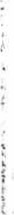 Пойловская средняя общеобразовательная школа № 21 (МКОУ Пойловская СОШ № 21)СОГЛАСОВАНОУТВЕРЖДАЮ: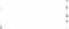 Педагогическим советомДиректор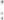 МКОУ Пойловская СОШ № 21 МКОУ Пойловская 921 Протокол № от «УЛ РУ 2024г.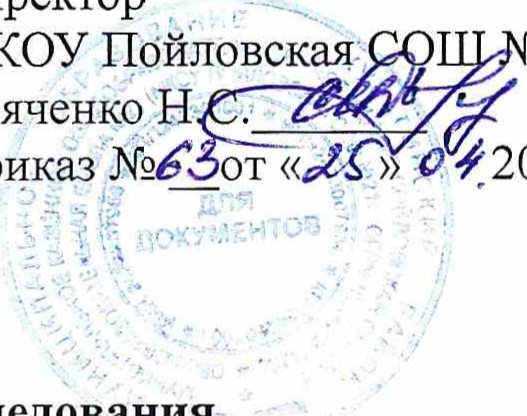 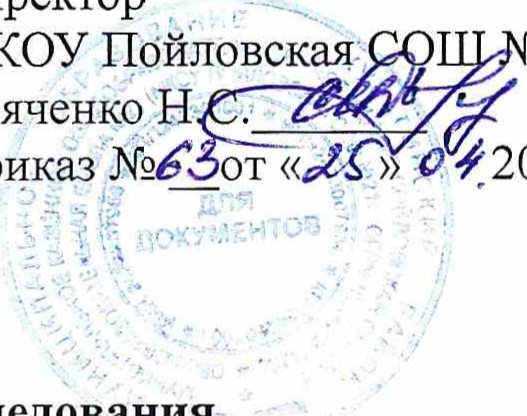 «АС) р 42024 г.Отчет о результатах самообследованияМуниципального казенного общеобразовательного учреждения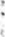 «Пойловская СОШ N2 21» за 2023 годОбщие сведения об образовательной организацииПомещения школы соответствуют нормам санитарно-эпидемиологической службы и удовлетворяют правилам государственной противопожарной службы, о чем свидетельствуют соответствующие отметки в акте оценки готовности школы к началу 2022-2023 учебного года (составлен 09.08.2023 г.).ОСНОВНЬМ видом деятельности Школы является реализация общеобразовательных программ начального общего, основного общего и среднего общего образования. Образо-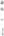 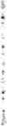 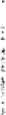 вательные программы дополнительного образования детей и взрослых Школа не осуществляет.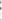 Аналитическая часть1. Оценка образовательной деятельностиОбразовательная деятельность в Школе организуется в соответствии с Федеральным законом от 29.12.2012 № 273-ФЗ «Об образовании в Российской Федерации», ФГОС начального общего, основного общего и среднего общего образования, основными образовательньпли программами, локальными нормативными актами Школы.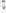  С 01.09.2023 Школа использует федеральную образовательную программу начального общего образования, утвержденную приказом Минпросвещения России от 18.05.2023 № 372 (далее — ФОП НОО), федеральную образовательную программу основного общего образования, утвержденную приказом Минпросвещения России от 18.05.2023 № 370 (далее — ФОП ООО), федеральную образовательную программу среднего • общего образования, утвержденную приказом Минпросвещения России от 18.05.2023 № 371 (далее — ФОП СОО).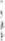 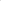 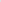 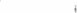  Для внедрения ФОП НОО, ООО и СОО Школа реализует мероприятия дорожной карты, утвержденной 17.012023. В рамках дорожной карты Школа утвердила к 2023/2024 учебному году ООП НОС), ООО и СОС), в которых содержание и планируемые результаты не ниже тех, что указаны в ФОП НОО, ООО и СОО При разработке ООП Школа непосредственно использовала: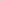 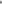 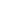 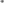 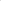 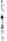 федеральные рабочие программы по учебным предметам «Русский язык», «Литературное чтение», «Окружающий мир» — для ООП НОО;федеральные рабочие программы по учебньпи предметам «Русский язык», «Литература», «История», «Обществознание», «География» и «Основы безопасности жизнедеятельности» — для ООП ООО и ООП СОО;программы формирования универсальных учебных действий у учащихся; федеральные рабочие программы воспитания; федеральные учебные планы; федеральные календарные планы воспитательной работы.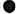 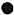 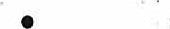 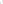 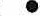 Анализ текущих достижений показал результаты, сопоставимые с результатами прошлого и позапрошлого годов, Учителя отмечают, что им стало проще оформлять методическую документацию с использованием различных частей ФОП и дополнительных методических документов от Минпросвещения.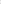 С 01.01.2022 года Школа функционирует в соответствии с требованиями СП 2.4.3648-20 «Санитарно-эпидемиологические требования к организациям воспитания и обучения, отдыха и оздоровления детей и молодежи», а с 01.03.2021 — дополнительно с требованиями СанПиН 12,3685-21 «Гигиенические нормативы и требования к обеспечению безопасности и (или) безвредности для человека факторов среды обитания».'В связи с новыми санитарными требованиями Школа усилила контроль за уроками физкультуры. Утштеля физкультуры организуют процесс физического воспитания и мероприятия по физкультуре в зависимости от пола, возраста и состояния здоровья. Кроме того, учителя и завхоз школы проверяют, чтобы состояние спортзала и снарядов соответствовало санитарным требованиям, было исправньпл — по графику, утвержденному на учебный год. Школа ведет работу по формированию здорового образа жизни и реализации технологий сбережения здоровья. Все учителя проводят совместно с обучающимися физкультминутки во время занятий, гимнастику для глаз, обеспечивается контроль за осанкой, в том числе во время письма, рисования и использования электронных средств обучения.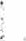 Управление образовательной организацией осуществляется в соответствии с Федеральным законом «Об образовании в Российской Федерации», законодательством Российской Федерации, законами и иньпли нормативными правовыми актами Красноярского края, «нормативными правовыми актами управления образования администрации Курагинского района, Уставом Школы и иными локальными актами образовательного учреждения. Административные обязанности распределены согласно Уставу и штатному расписанию школы, функциональные обязанности четко распределены согласно квалификационным характеристикам.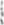 В вертикальной структуре управления школой выделяются четыре уровня:- уровень стратегического управления (уровень директора);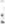 - уровень тактического управления (уровень администрации);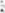 уровень оперативного управления (уровень учителей и классных руководителей); - уровень самоуправления учащихся.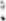 На каждом из этих уровней разворачивается своя структура органов, которые взаимосвязаны между собой.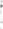  На первом уровне структуры управления находятся: - директор;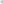 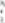 - управляющий совет школы;  - педагогический совет.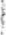 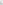 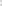 На втором уровне структуры управления находятся: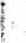 - административный совет, роль которого резко возросла за последние пять лет, превратив его в основной орган тактического управления, На его заседаниях рассматриваются вопросы анализа планирования, организации, контроля и регулирования жизнедеятельности школы, выбираются направления совершенствования аспектов управления, закладываются механизмы обновления; - научно-методический совет, в состав которого вошли наиболее компетентные учителя школы, разработчики нового содержания и технологии образования. Научнометодический совет помогает администрации школы компетентно и грамотно руководить экспериментальной работой в разных направлениях;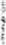  - малый педагогический совет, который, не имея постоянного состава, созывается для решения определенной проблемы и распускается после. Совет вырабатывает программу действий для решения конкретной педагогической проблемы, основываясь, как правило, на предложениях психолого-педагогического консилиума.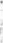 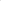 На третьем уровне организационной структуры управления находятся: - методические объединения: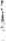 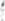 е МО учителей гуманитарного цикла;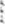 МО учителей естественного цикла;МО учителей начальных классов;МО учителей, работающих с обучающимися ОМ.психологическая служба и служба медиации, которая помимо диагностики развития детей и профессиональных личностных возможностей учителей, выявление причин возникновения педагогических проблем, изучения психологического микроклимата в коллективе учеников и учителей, оказывает постоянную текущую психологическую помощь учащимся, учителям и родителям;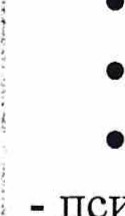 - творческие объединения и оперативно-проблемные группы учителей, которые создаются для решения той или иной инновационной задачи.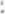 Каждое структурное объединение выполняет функции, направленные на организацию учебно-воспитательного процесса согласно должностным обязанностям и локальньпл актам школы. Все локальные акты, регламентирующие деятельность школы, а также отчет о самообследовании деятельности школы размещены на школьном сайте. В 2023 году в системе управления Школой продолжается контроль за работой педагогических работников на электронных площадках (РЭШ, Учи.ру.,ФИПИ, Решу ЕГЭ, Решу ОГЭ, Решу ВПР, Лурок, Учи.ру,ФГИС «Моя школа» и др.) с целью повышения эффектности обучения школьников и всего образовательного процесса школы. В перечень обязанностей заместителя директора по УВР добавили контроль за качеством обучения с использованием ЦОР и электронных площадок.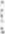 Образовательная деятельностьШкола является образовательньпл комплексом и включает в себя: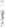 обучение по основньпи общеобразовательным программам начальной, основной и средней школы;обучение по адаптированньпа основным общеобразовательньпут программам;дополнительное образование через внеурочную деятельность, НОУ, спортивные секции, курсы по выбору.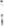 В 2023 году деятельность педагогического коллектива нашей школы на всех ступенях обучения и по всем направлениям учебно — воспитательного процесса была направлена на достижение основных целей: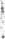 повышение качества обучения и степени обученности учащихся;совершенствование учебно-воспитательного процесса, учитывая индивидуальные особенности учащихся, их интересы, образовательные возможности, состояние здоровья; выявление, реализация и развитие образовательного потенциала учащихся;обеспечение положительной динамики развития учащихся через создание эмоционального Комфорта и условий для самовыражения, самопознания и саморазвития каждого ученика.Образовательная деятельность в Школе организуется в соответствии с Федеральньпл законом от 29.12.2012 № 273-ФЗ «Об образовании в Российской Федерации», ФГОС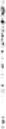 начального общего, основного общего и среднего общего образования, СП 2.4.3648-20 «Санитарно-эпидемиологические требования к организациям воспитания и обучения, отдыха й оздоровления детей и молодежи», СанПиН 1.2.3685-21 «Гигиенические нормативы и требования к обеспечению безопасности и (или) безвредности для человека факторов среды обитания», а с 01.03.2021 - дополнительно с требованиями СанПиН 1.2.3685-21 «Гигиенические нормативы и требования к обеспечению безопасности и (или) безвредности для человека факторов среды обитания», другими нормативными правовыми актами, которые регулируют деятельность образовательных организаций, основными образовательными программами. локальными нормативными актами Школы.Учебный план 1—4 классов ориентирован на 4-летний нормативный срок освоения основной образовательной программы начального общего образования (реализация ФГОС НОО), 5—9 классов — на 5-летний нормативный срок освоения основной образовательной программы основного общего образования (реализация ФГОС ООО), 10—11 классов — на 2-летний нормативный срок освоения образовательной программы среднего общего образования (ФГОС СОО).В 2023 году в школе сформировано 12 классов. На конец 2023 года в школе обучалось 4117 учащихся: на уровне начального общего образования 4 класса (53 чел.), на уровне основного общего образования 6 классов (58 чел.), на уровне среднего общего образования 2 класса (6 чел.). Обучение проводится в две смены. С 1 по 11 классы учатся на основе 5-дневной учебной недели.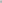 Продолжительность учебного года: 1-й класс - 33 учебные недели; 2-4-й классы 34 учебные недели; 5-9 классы — 34 учебные недели (не включая летний экзаменационный период); 10-11 классы — 34 учебные недели (не включая летний экзаменационный период и проведение учебных сборов по основам военной службы).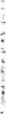 Максимальная учебная нагрузка учащихся, предусмотренная учебными планами, соответствует требованиям СП 2.4.3648-20, В школе реализуется очная форма обучения. Продолжительность урока: 1 класс - 35 мин. (сентябрь — декабрь), 40 мин. (январь — май), 2-11 классы - 45 мин. Для облегчения процесса адаптации детей к требованиям общеобразовательного учреждения в 1-ом классе применяется ступенчатый режим постепенного наращивания учебной нагрузки: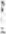 сентябрь, октябрь - З урока по 35 минут каждый (для прохождения учебной программы четвертые уроки заменяются целевыми прогулками на свежем воздухе, уроками физической культуры, уроками-играми, уроками-театрализациями, уроками экскурсиями;ноябрь-декабрь — 4 урока по 35 минут каждый; январь - май — 4 урока по 40 минут каждый.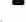 Продолжительность каникул: в течение учебного года составляет не менее 30 календарных дней, летом — не менее 8 недель. Для учащихся в первом классе устанавливаются в течение учебного года дополнительные недельные каникулы с 20 февраля 2023 года по 24 февраля 2023 года.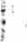  Стоит отметить, что в 2023 году образовательные программы реализовывались с применением цифровых и электронных образовательных ресурсов. Для этого использо-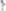 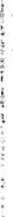 вались федеральные информационные ресурсы, в частности, платформа Российская электронная школа, Учи.ру., платформа ФГИС «Моя школа». Данные ресурсы оказывают помощь учителю в отработке учебного материала, 53 0/4 учащихся активно используют электронные ресурсы.Не все обучающиеся могут работать на электронных площадках дома.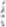 Причину данной ситуации видим в следующем: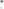 недостаточное обеспечение обучающихся техническими средствами обучения — компьютерами, ноутбуками и др., высокоскоростньпа интернетом;недостаточное внимание родителей (законных представителей) обучающихся при организации домашних условий, способствующих успешному освоению образовательных программ.Исходя из полученных результатов использования ЭОР и ЦОР, следует сделать вывод, что необходимо продолжить работу по использованию электронных ресурсов обучающимися дома и в школе, а также вовлекать в данную работу большее количество обучающихся и педагогических работников.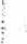 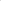 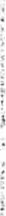 Воспитательная работа Воспитание — это комплексная социально-педагогическая технология, поддерживающая развитие человека, общества и государства, содействующая решению стоящих перч ними проблем. Воспитание ориентировано на достижение определённого идеала, т.е. того образа человека, который имеет приоритетное значение для общества в конкретно-исторических, социокультурных условиях.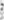 Воспитанию и социализации учащихся способствует формирование нравственного уклада школьной жизни. Он обеспечивает создание соответствующей социальной среды развития и включает в себя воспитательную, учебную, внеучебную, социально значимую деятельность обучающихся, основан на системе духовных идеалов многонационального народа России, базовых национальных ценностях, традиционных моральных нормах и реализуется в совместной социально-педагогической деятельности школы, семьи и других субъектов общественной жизни.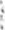 Воспитательная работа школы в 2022-2023 учебном году организована в соответствий с обновлённой Рабочей программой воспитания.Целью воспитательной работы МКОУ ПОЙЛОВСКОЙ СОШ №21 является создание в школе условий для личностного развития школьников, которое проявляется:в усвоении ими основных норм поведения в обществе и традиций общества, в котором они живут;  в развитии социально значимых отношений школьников и ценностного отношения к семье, труду, Отечеству, природе, миру, знаниям, культуре, окружающим людям и самим себе;  в приобретении ШКОЛЬНИКшИ опыта осуществления социально значимых дел, направленных на заботу о своей семье, на пользу родному городу и стране в целом, трудового опыта, опыта деятельного выражения собственной гражданской позиции,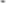 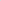 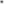 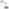 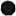 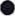 Педагогический коллектив реализует цель воспитательной работы школы через решение следующих задач: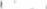  реализовывать воспитательные возможности основных школьных дел, поддерживать традиции их коллективного планирования, организации, проведения и анализа в школьном сообществе;  реализовывать потенциал классного руководства в воспитании школьников, поддерживать активное участие классных сообществ в жизни школы; вовлекать школьников в кружки, секции, клубы, студии и иные объединения, работающие по школьным программам внеурочной деятельности, реализовьвать их воспитательные возможности; использовать в воспитании детей возможности школьного урока, поддерживать использование на уроках интерактивных форм занятий с учащимися;  инициировать и поддерживать ученическое самоуправление — как на уровне школы, так и на уровне классных сообществ;  поддерживать деятельность функционирующих на базе школы детских общественных объединений и организаций;  оруанизовывать для школьников экскурсии, экспедиции, походы и реализовывать их воспитательный потенциал;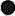 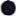 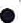 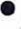 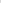 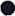 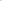 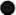 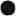 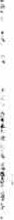 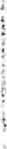 организовывать профориентационную работу со школьниками;  организовать работу школьных медиа, реализовывать их воспитательный потенциал;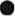 раз'вивать предметно-эстетическую среду школы и реализовывать ее воспитательные возможности;организовать работу с семьями школьников, их родителями или законными представителями, направленную на совместное решение проблем личностного развития детей.Воспитательная работа в школе осуществляется в рамках модулей рабочей программы	воспитания. Инвариантные модули: 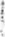 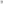 Урочная деятельность», «Внеурочная деятельность», «Классное руководство», «Взаимодействие с родителями (законными представителями)», «Самоуправление», «Профориентация», «Основные школьные дела», «Внешкольная деятельность», «Профилактика и безопасность», «Организация предметно-пространственной среды», «Социальное партнерство».Вариативный модуль: Школьный спортивный клубВиды и формы воспитательной деятельности рабочей программы модулей воспитания конкретизированы в календарных планах воспитательной работы НОС), ООО и соо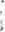 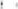 Кадровый состав воспитательной работы школы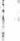 Руководящий состав: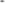 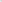 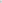 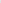 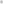 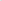 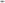 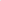 Заместитель директора по УВР Макарова ВВ. образование: высшее педагогическое категория: высшаяЗаместитель директора по УВР Анисимова Т.М образование: высшее педагогическое категория: первая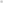 Педагогический состав:Педагог - организатор Чепурная ЕМ. образование: высшее категория: перваяСоциальный педагог Петухов И.Ю. образование: высшее педагогическое категория: без категории Классные руководители:количество: 12 педагогов, из них:высшее педагогическое образование — 11 среднее педагогическое образование - 1  категория: высшая — 1 первая - 9 без категории — 2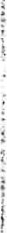 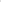 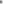 Руководитель отряда юнармейцев «Витязь»:Учитель истории и обществознания Зимин О.В. образование: высшее педагогическое категория: перваяРуководитель волонтерского отряда «Новое поколение» :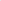 Педагог - организатор Чепурная ЕМ. образование: высшее категория: перваяВ МКОУ Пойловской СОШ №21 обучается 117 учащихся, ступень - 53, П ступень — 58, III ступень- 6 человек.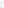 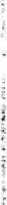 Анализ работы по инвариантным модулям Рабочей программы воспитанияКачество реализации личностно развивающего потенциала школьных уроков (реализация модуля «Урочная деятельность»)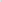 Одной из задач, направленной на достижение цели воспитания является усиление воспитательного потенциала образовательного процесса.В рамках школьного урока учителями-предметниками применяются следующие формыУРока:интерактивные формы организации деятельности; установление доверительных отношений с учениками;  побуждение учеников к соблюдению на уроке общепринятых норм поведения;  привлечение внимания учеников к ценностному аспекту изучаемых на уроке явле ний, событий; использование воспитательных возможностей предметного содержания урока; организация исследовательской деятельности учеников.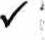 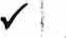 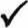 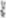 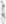 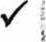 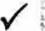 Вывод: Результаты реализации модуля «Урочная деятельность» выше среднего: Организация педагогами учебной деятельности обучающихся на уроках- 4,7 Отбор педагогами содержания урока в соответствии с задачами воспитания — 4,5 Создание педагогами предметной среды уроков для познавательного, нравственного и физического развития учеников — 4,3 Самоорганизация профессиональной деятельности  педагогов на уроках — 4.2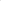 Учитываются индивидуальные особенности обучающихся при определении объема задания и уровня трудности за счет использования разноуровневых заданий, соблюдают принципы развивающего обучения. Также учитываются возрастные и психологические особенности развития школьников. Все педагоги-предметники соблюдают на уроках требования СП и СанПиН. Однако не всеми предметниками проводятся физминутки, не проветривается кабинет в соответствии с режимом проветривания, не соблюдаются требования к режиму работы с компьютерами.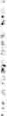 Качество организуемой в школе внеурочной деятельности (реализация модуля «Курсы внеурочной деятельности»)Внеурочная деятельность является составной частью учебно-воспитательного процесса и одной из форм организации свободного времени учащихся.1-4 классы5-11 классы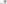 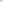 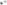 		Качество организации основных школьных дел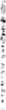 (модуль «Основные школьные дела»)Основные школьные дела — это главные традиционные общешкольные дела, в которых принимает участие большая часть школьников и которые обязательно планируются, готовятся, проводятся и анализируются совестно педагогами и детьми.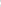 По мнению учащихся и педагогов значимыми общешкольньми мероприятиями в 2022-2023 учебном году стали: День знаний, День здоровья, День самоуправления, участие в концертной программе «Учитель, перед именем твоим», «Я -люблю маму», фестиваль патриотической песни «О Родине! О доблести! О славе!», военно-спортивная игра «Зарница», «Масленица», концерт «День Победы», смотр-конкурс песни и строя, посвященный 78 -летию Победы в Великой Отечественной войне, праздник Последнего звонка, «ВыпускноЙ	бал» Проведены следующие общешкольные КТД: Конкурс агитбригад «Мы за здоровый образ жизни!», «Неделя здорового питания», утренник для начальных классов «Новогодняя сказка», новогодний мюзикл для 5-6 классов «Красная шапочка», конкурсная программа «Классные девчонки!», «А ну-ка, девушки!», «Прощание с АЗБУКОИ». и т.д.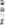 За отчётный период проведены общешкольные конкурсы, выставки, акции: Творческий конкурс «Осенняя пора», конкурс на праздничное оформление кабинетов к новому году «Новогодняя фантазия», акции «Своих не бросаем!», «Я люблю Россию!», «Красная ленточка», «Стая белых журавлей», «Письмо солдату», «Чистое село», «Диктант Победы», «Окна Победы» «Обелиск», «Свеча памяти».Отмечен высокий уровень охвата учащихся мероприятиями воспитательной деятельности1000/0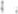 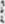 Всю информацию о проведенных мероприятиях можно найти «Вконтакте» по ссылке -https://vk.com/club217664585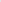 Качество реализации воспитательного потенциала внешкольных мероприятий (реализация модуля «Внешкольные мероприятия»)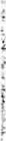 В 2022-2023 учебном году реализация воспитательного потенциала внешкольных мероприятий осуществлялась через организацию экскурсий, выездных массовых мероприяТий и участие в акциях и мастер-классах районного уровня.Районный праздник «День Благодарения Сибири». Обучающиеся нашей школы под руководством педагогов Мазуниной Н.А. и Чепурной ЕМ. приняли активное участие в конкурсе-выставка: «Многонациональная кухня Сибири», которая проходила в малом зале. Ученицы 11 класса - Бушмелева Лина и Кириллова Антонина рассказали об особенностях русской кухни и заняли П место среди 9 -11 классов.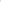 Мастер-класс «Образ березки как символ России», «Закат» и «Весенний день».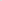 Участие 00 в мероприятиях районной подпрограммы «Одаренные дети»2022-2023 чебный год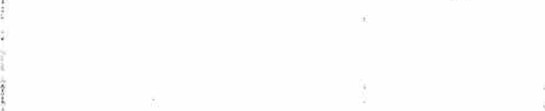  Модуль «Взаимодействие с родителями (законными представителями)»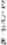 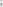 Процесс взаимодействия семьи и школы направлен на активное включение родителей“ в учебно-воспитательный процесс, во внеурочную и досуговую деятельность, сотрудничество с детьми и педагогами.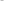 В 2022-2023 учебном году в данном направлении в школе реализованы следующие мероприятия: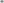 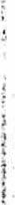 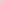 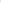 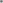 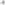 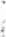 - изучение семей обучающихся (составление социального паспорта класса, школы);  - организация педагогического просвещения родителей через систему родительских собраний, тематических и индивидуальных консультаций, собеседований;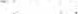 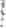 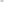 - организация и проведение совместных мероприятий детей и родителей (День Знаний, День Учителя, День матери, Новый год, украшение учебных кабинетов к Новому году, День защитника Отечества, 8 Марта, участие в благотворительных акциях, Дне открытых дверей, Последний звонок и выпускные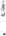 В течение учебного года проведены 4 общешкольных родительских собраний, на которых рассматривались следующие вопросы: переход на обучение по ФГОС НОО, ООО третьего поколения; ознакомление родителей с правилами внутреннего распорядка, школьная форма, об использовании устройств мобильной связи в образовательном учреждении; организация школьного питания; организация дополнительного образования и внеурочной деятельности; профилактика и безопасность (правила пожарной безопасности, профилактика ДТП, антитеррористическая безопасность, кибербезопасность); взаимодействие школы и семьи по профилактике противоправного поведения; подготовка к ГИА; организация летней занятости.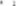 В каждом классе с сентября организована работа родительского комитета, члены которого оказывают помощь классному руководителю в организационных вопросах. На заседаниях общешкольного родительского комитета обсуждались вопросы, касающиеся обучения и воспитания детей, безопасности детей и подростков, организации питания, проведения школьных праздников.С родителями детей, требующих постоянного внимания, осуществляется непрерывное взаимодействие при непосредственном участии классных руководителей. Классными руководителями в системе осуществлялось информационное оповещение через школьный сайт, родительский чат.Работа с родителями проводилась также в форме индивидуальных встреч с классными руководителями, педагогами-предметниками, работниками социальнопсихологической службы, представителями администрации школы.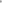 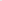 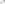 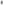 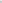 Качество организуемой в школе профилактической работы (в рамках модулей рабочей программы воспитания «Профилактика и безопасность»)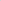 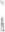 Мероприятия, проводимые по профилактике безнадзорности, правонарушений и злоупотреблений ПАВ.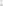 Одним из направлений воспитательной работы ОУ является профилактика правонарушений среди несовершеннолетних. Работа с «трудными» детьми ведётся планомерно и систематически: 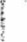 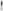 в начале учебного года по классам собираются сведения об учащихся с девиантньпл поведением и учащихся «группы риска». После чего на основе анализа этого материала составляется индивидуальный план работы с каждьш учащимся; создан банк данных учащихся с девиантньпл поведением, «трудных» учащихся и учащихся «группы риска» ; систематически ведётся мониторинг, предупреждение и анализ нарушения учебной дисциплины, режимных моментов и основных норм поведения учащихся; ежедневно ведётся плановый контроль за посещаемостью и успеваемостью уча щихся; проводятся индивидуальные беседы с учащимися, беседы с учащимися в присутствии родителей;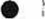 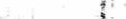 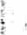 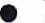 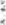 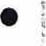 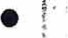 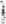 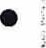 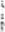 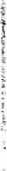 рейды в социально-неблагополучные семьи с обследованием и составлением акта жилищно-бытовых условий; осуществляется контроль профилактической работы классных руководителей и учителей-предметников с семьями учащихся «группы риска» и учащихся из социально-неблагополучных семей;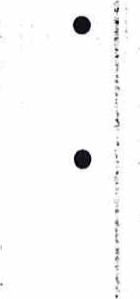 Подготовлены и проведены классные часы по темам «Права ребёнка», «Я и Закон», «Я и моя семья», «Ты и твоя будущая профессия» и др.;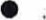 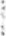 Раз в четверть совместно с инспектором ОПДН МО МВД РФ «Курагинский» и представителем сельской администрации проводятся рейды в социально неблаго получные семьи, с целью выявления фактов неисполнения родителями обязанностей по воспитанию и обучению детей;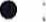 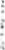 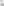 В течение всего учебного года проводились профилактические беседы с учащимися о правах и обязанностях несовершеннолетних;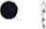 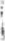 Неоднократно в течение всего учебного года проводились профилактические бесе ды с родителями, уклоняющимися от воспитания детей, с привлечением специалистов различных ведомств таких как: КДН и ЗП, ОПДН МО МВД РФ «Курагинский», центр семьи Курагинский, управлением социальной защиты населения, центральной районной больницей посёлка Курагино и т.д.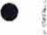 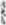 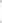 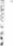 Проведён цикл родительских собраний, с целью приобщения родительской общественности к проблемам воспитания подрастающего поколения.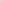 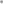 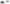 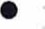 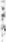 Неоднократно в течение учебного года проводилось посещение учебных занятий, с целью контроля за поведением учащихся во время учебного процесса;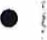 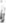 За данный учебный год было проведено 5 заседаний школьного совета профилактики, где рассматривались различные сложные ситуации, конфликты, решались вопросы социального характера, принимались решения о постановке на внутришкольный контроль, заслушивались отчеты о взаимодействиях с КДН и 311, ОПДН, управлением социальной защиты населения и другими службами.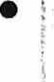 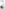 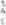 Раз в четверть совместно с инспектором ОПДН МО МВД РФ «Курагинский», и уполномоченньпа по правам участников образовательного процесса в МКОУ Пойловская СОШ №21, проводились профилактические беседы с учащимися школы на темы: «Меры ответственности за совершение правонарушений и преступлений», «Мои права и обязанности», и т.д.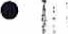 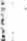 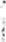 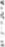 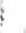 В целях предупреждения правонарушений и воспитания положительного поведения оказывается помощь в организации досуговой деятельности детей.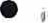 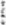 В таблице №1 представлен процент занятости обучающихся состоящих на профилактическом учёте ОПДН МО МВД РФ «Курагинский», внутришкольном учете (ВШУ) и учащихся находящихся в социально опасном положении (СОП) во внеурочных мероприятиях по направлениям (в процентах) Таблица №1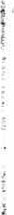 привлечение детей в дополнительное образование, секции и кружки;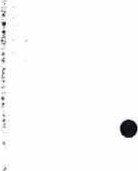 Эффективно и слаженно поставлена профилактическая работа совместно с ОПДН МО МВД РФ «Курагинский», КДН и ЗП:На начало 2022-2023 учебного года на профилактическом учете ОПДНМО МВД РФ «Курагинский», в нашей школе состояло 2 учащихся: Таблица №З .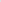 Однако уже 31.10.2022 г. с профилактического учета ОПДН МО МВД России «Курагинский» снят Пшеничников Александр Владимирович, в связи с принятой мерой пресечения в виде заключения под стражу и лишения свободы.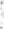 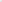 Затем 31.02.2023 г. с профилактического учета ОПДН МО МВД России «Курагинский» снят учащийся 7 класса Комов Артём Васильевич 01.10.2009 года рождения, который 15.06.2022 года был поставлен на профилактический учёт за совершение правонарушения предусмотренного ч. 2 статьи 7.27 КоАП РФ «Хищение чужого имущества».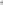 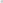 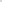 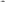 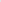 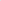 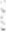 В таблице N24 представлена информация о количестве обучающихся, состоящих на различных формах профилактического учёта за два учебных года. Таблица №4.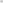 На базе Школы созданы детские общественные организации (ДОО) «Орбита» для учащихся 5 — 9 классов и «Созвездие» для 1-4 классов. Детская организация «Орбита» имеет положение, программу, план работы и символику: эмблему, гимн, девиз.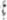 Детская организация позволяет создать условия для самореализации и самоутверждения учащихся, что, несомненно, способствует их творческому самовыражению, культурному росту и гражданской зрелости. Ведь ребенок в процессе своей жизнедеятельности развивается не только физически, психически, но и социально.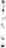 В ДОО «Орбита» сложились спортивные школьные традиции, такие как: проведение Дня здоровья (4 раза в год) со 1000/0 охватом учащихся и учителей; проведение акций «Мы выбираем здоровье!», «Ваш выбор» по профилактике пагубных привычек и пропаганде ЗОЖ.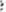  Такая досуговая деятельность помогает сплачивать классные коллективы, создает благоприятный психологический микроклимат, ученики чувствуют себя комфортно, могут открыто проявлять свои творческие и коммуникативные способности.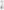 Члены детской общественной организации «Орбита» принимают участие в районных конкурсах, фестивалях, акциях.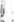 Волонтерский отряд «Новое Поколение» (имеет свой план работы), функциями которого является:организация мероприятий по благоустройству села и Школы,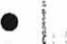 организация помощи престарелым людям, организация работы с младшими классами.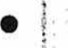 пропаганда здорового образа жизни»В состав отряда «Новое Поколение» входит 10 учащихся 7-11 класов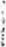 Отряд ЮИДД «Радуга дорог» (имеет свой план) функцией которого является:профилактика дорожно- транспортного травматизма. Основными направлениями работы отряда ЮИД в течение учебного года стали: изучение правил дорожного движения, овладение методами предупреждения детского дорожно-транспортного травматизма, навыками оказания первой помощи пострадавшим при ДТП, навыками фигурного вождения велосипеда, проведение разъяснительной работы по пропаганде правил дорожного движения в школе для учащихся начальных классов и дошкольников.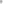 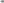 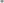 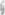 Отряд ЮИДД «Радуга дорог» состоит из 8 учащихся 3-4 классов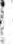 В отряд юнармейцев «Витязь» нашей школы входит 19 человек. Ребята принимают активное участие в мероприятиях и акциях:Акция «Своих не бросаем!» по сбору гуманитарной помощи для солдат-земляков ВСО и жителей Донбасса, «Обелиск», «Стая белых журавлей». Приняли участие воВсероссийских акциях: Письмо солдату», «Блокадный хлеб», «Космическая открытка»,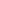 «Дик ант Победы», «Окна победы», «Георгиевская ленточка», «Свеча памяти» и «Минута молчания» ,22 октября в с.Пойлово состоялось патриотическое мероприятие ”Живая память поколений", реализуемое при содействии администрации Курагинского района в лице Главы района Заспо Любови Анатольевны, Ассоциации ветеранов боевых действий, Российского союза ветеранов Афганистана, штаба Юнармии Курагинского района. Юнармейцы нашей школы прияли участие в этом мероприятии, они исполнили гимн юнармейцев ”Служить России“. Самые активные обучающиеся и педагоги нашей школы были награждены благодарственньпли письмами и грамотали.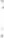 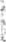 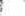 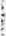 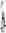 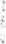 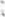 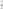 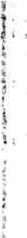  26 января юнармейцы отряда Пойловской школы приняли участие в уборке от снега территории возле памятника Победы. Мы помним-мы Гордимся!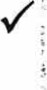 27 января юнармейцы отряда Пойловской школы провели линейку посвященную 79-й годовщине полного снятия блокады Ленинграда. Ребята рассказали о тяготах жизни жителей и мужестве защитников блокадного города-героя. На переменах учащиеся приняли участие в Всероссийской акции памяти «Блокадный хлеб»  2 февраля юнармейцы и учащиеся Пойловской школы приняли участие в викторине посвящённой юбилейной дате - 80 летию величайшего события в истории нашей страны, победе в Сталинградской битве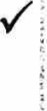 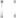 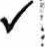 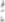 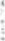  7 марта юнармейцы отряда «Витязь» поздравили матерей и жён участников СВО с наступающим Международньпл женским днём и пожелали праздничного настроения, бескрайнего счастья, крепкого здоровья и мирного неба.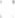 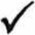 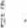 20 марта юнармейцы провели торжественную линейку, посвященную дню воссоединения Крыма с Россией.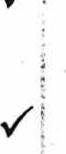 19 апреля приняли участие День единых действий в память о геноциде советского народа нацистами и их пособниками в годы Великой Отечественной войны. 22 апреля в парке им.40-летия Победы в пгт.Курагино приняли участие муниципальный этап военно-патриотической игры «ПОБЕДА 2023».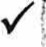 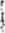 9 мая в почетном карауле у памятника стояли юнармейцы нашей школы: Пирогов  Антон, Бордиенко София, Шапкин Вячеслав, Горчинко Екатерина, Забродин Сергей, Кириллова Антонина, Борзунов Никита, Кочергина Софья.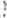 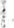 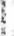 Качество профориентационной работы школы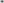 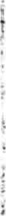 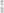 (реализация модуля «Профориентация»)Организация профориентационной работы в школе является важньпл направлением в структуре учебно-воспитательной работы и направлена на обеспечение социальных гарантий вопросах профессионального самоопределения учащихся. В 2022-2023 учебном году профориентационная работа МОУ- СОШ№1 проводилась по следующим	направлениям: ДиагностическоеКонсультативное	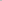 Социально—просветительское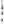 Основная форма профориентационной работы с обучающимися НОО — классные часы. Тематика классных часов по профориентации, проведенных в течение учебного года, разнообразна: «Все профессии важны»; «Умелые руки не знают скуки»; «Играпутешествие ”Кто что делает”»; «Все работы хороши — выбирай на вкус» и др. В начальной школе профориентационная работа осуществлялась также в рамках модуля «На уровне ООО профориентационная работа реализовывалась посредством привлечения учеников в объединения дополнительного образования и внеурочной деятельности; привлечения учеников к общественно-полезной работе, участия в акциях трудового десанта и волонтерского отряда; классных часов. В школе в рамках внеурочной деятельности для учеников 5—9-х классов организованы кружки: Изостудия «Палитра красок», клуб волонтеров «Новое поколение», кружок «Человек и профессия», «Английский с увлечением». Охват обучающихся — 43 учащихся. На уровне СОО профориентационная работав 9—11-х классах реализовывалась через• разнообразные виды и формы деятельности: профессиональные пробы; факультативные занятия и другие курсы по выбору; консультации с целью выявления и формирования адекватного принятия решения о выборе профиля обучения, Классные руководители совместно с педагогом-психологом составили карты интересов обучающихся по данным наблюдений, тестирования и анкетирования, где зафиксированы увлечения и интересы школьников, их участие в профориентационных событиях. В течение учебного года обучающиеся принимали участие во всероссийских профориентационных проектов, созданных в сети интернет: просмотр лекций, решение учебнотренировочных задач, участие в мастер- классах, посещение открытых уроков «ПроеКТОриЯ».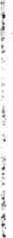  Мероприятия, организованные в школе в 2022-2023 учебном году: 1 Организация тестирования и анкетирования учащихся с целью выявления профнаправленности «Карта интересов» (участники 8-11 классы) 2. Профессия учителя День самоуправления (участники 1-11 класс) 3. Психологический тренинг «Моя профессиональная направленность» (10 класс); «В мире пррфессий» (9 класс), «Профессиональная пригодность и выбор профессии» (11 класс). 4. Участие в занятиях курса «Разговоры о важном» на тему профориентации (тема День труда. Мир профессий, День учителя, День космонавтики, День защитника Отечества, День	музыки). 5. Социальное тестирование (участники 9-11 классы) , итоги подведены на классном часе «Выбор профессии». Профессиональный выбор обучающихся совпал с данными тестовых результатов.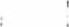 Офорулены уголки профориентации.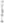 7. На основании Положения об итоговом индивидуальном проекте обучающихся 23 марта 2023 года в МКОУ Пойловской СОШ № 21 состоялась защита проектов учащихся 9 и 11 классов. Свои результаты выпускники основной и средней школы представили в виде проектного продукта и печатного описания проекта. Обучающиеся успешно защитили 9 индивидуальных проектов по профориентационному направлению.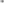 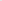 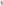 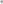 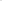 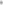 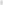 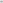 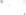 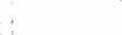 8. З февраля в школе для учащихся 8-11 классов была организована встреча со специалистом центра занятости п. Курагино Коновой СГ. и заведующей Курагинским филиалом КГБПОУ «Минусинский сельскохозяйственный колледж» Налькиной ОБ. Обучающиеся получили информацию о работе с порталом «Работа в России», а так же познакомились с презентацией «Современное сельское хозяйство».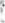 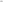 9. С 27 по 29 марта 2023 года на базе отдыха «Таловка» состоялся выездной весенний образовательный модуль сетевой программы «Школа активного гражданина» (ШАГ).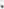 Для ребят были организованны мастер-классы специалистами Центра занятости, педагоги и студенты Курагинского и Кошурниковского филиалов КГБПОУ «Минусинского сельскохозяйственного колледжа».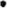 Модуль «Организация предметно-эстетической среды» Окружающая ребенка предметно-эстетическая среда призвана обогащать внутренний мир обучающегося, формировать у него чувства вкуса и стиля, создавать атмосферу психологического комфорта, поднимать настроение, предупреждать стрессовые ситуации, способствовать позитивному восприятию ребенком школы.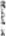 В школе созданы зоны отдыха возле каждого класса стоят мягкие диваны, на стене в коридоре весит плазменный телевизор для просмотра телепередач. В коридоре школы много комнатных растений, которые создают зеленную зону.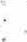 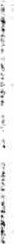 На стенах размешены информационные стенды для детей и родителей: «Моя Родина —Россия», «Школьная пора», «Для Вас, родители», «Каждый должен знать», «Наркопост»: «Уголок психолога», «Правила дорожного движения», «Уголок безопасности», «Спортивная жизнь», «Наши юнармейцы». В школе проходят конкурсы рисунков к знаменательным датам календаря, выставки фоторабот обучающихся, выставки творческих работ.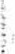 Благоустройство классных кабинетов, осуществляемое классными руководителями вместе со школьниками своих классов, позволяющее учащимся проявить свои фантазию и творческие способности, создающее повод для длительного общения классного руководителя со своими детьми. В каждом классе оформлены патриотические уголки с символами государства и классные уголки.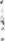 Событийный дизайн — оформление пространства проведения конкретных школьных событий. Школа оформляется ко всем традиционным мероприятиям (День знаний, День учителя, Новый год, День защитника Отечества, Международный женский день, День открытых дверей, День науки, День Победы, Праздник последнего звонка, оздоровительное учреждение с дневньш пребыванием детей и др.;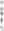 Работники школы и учащиеся занимаются благоустройством и озеленение пришкольной территории.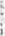 		Школьный Спортивный Клуб ” Адреналин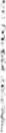 С начала 2022-23 учебного года в нашей школе ведёт работу Школьный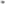 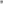 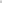 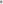 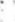 Спортивный Клуб ”Адреналин“ Члены клуба приняли участие в различных школьных и районных спортивно - массовых мероприятиях.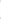 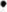 Функции ФСК:организует и проводит физкультурно-оздоровительную и спортивно — массовую работу среди учащихся 1-11 классов, среди родителей, учителей и молодежи , под девизом ”За здоровый образ жизни“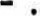 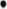 - организует для учащихся, педагогов, родителей и молодежи систематические занятия физической культурой, спортом в спортивных секциях;- проводит работу по сохранению и укреплению здоровья и по повышению уровня физической подготовленности, организует совместно с учителем физической культуры ежегодное проведение смотра физической подготовленности учащихся, «Президентские состязания», ведет работу по подготовке членов клуба к выполнению нормативов и требований, Комплекса «ГТО»;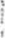 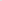 принимает непосредственное участие в организации работы летней пришкольной оздоровительной площадки;-осуществляет подготовку общественных физкультурных кадров, всемерно способствует развитию самоуправления и самостоятельности в Управлении «Физкультурно — оздоровительное» детского общественного объединения «Орбита»;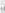  - обеспечивает организационно-методическое руководство и контроль за учебнотренировочньпл процессом в секциях, формирует сборные команды образовательного учреждения по видам спорта и обеспечивает их участие в спортивных соревнованиях школьного и районного уровней;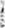 -вьщвигает предложения о перечне спортивного инвентаря и оборудование на приобретение, обеспечивает рациональное и эффективное использование спортивнотехнической базы и материальных ресурсов;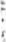  -поощряет спортсменов-инструкторов и общественный актив, добившихся высоких показателей в работе; 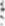 -ведет делопроизводство, в установленном порядке представляет необходимую информацию о состоянии физической культуры и спорта в образовательном учреждении в учреждение курирующее деятельность клуба. Результаты работы: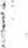 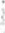 1. Загруженность спортивного зала — с понеДельника по пятницу на 90 0/0.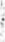 2. Количество педагогов, привлеченных к работе — 12 человек (50 0/0) •2 ' человека, имеющих педагогическое физкультурное образование, для организации учебно-тренировочного процесса и организации занятий в группах по интересам.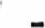 - 11 человек, имеющих педагогическое образование, для оказания практической помощи в организации и проведении спортивно — массовых мероприятий по плану работы ФСК.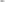 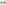 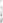 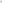 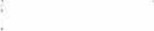 З. Количество школьников, занимающихся в (РСК по направлениям Деятельности 115 чел. (97 Ю.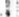 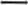 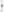 4. Количество школьников, охваченных внутришкольными спортивными соревнованиями — 115 человек(97%): «Школьная спортивная лига» -112,«Президентские состязания» - 115., Количестро педагогов, охваченных внутришкольньпли спортивно массовыми мероприятиями — 15 человек — 62,2 %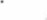 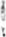 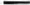  5. 18 реализованных мероприятий для участников образовательного процесса (100 96) календарного плана ФСК: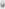 5.1. — 11 спортивно — массовых мероприятий;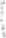 5.2. — 10 физкультурно-оздоровительных мероприятий; 5.3 — 1 церемония награждения по итогам года.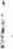 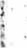 б. Количество школьников, охваченных внутришкольными оздоровительными сжЦИЯМИ и проектами: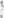 Всероссийская акция — Кросс наций 95, школьный этап всероссийской олимпиады школьников по предмету «физическая культура» -19, «Лыжня России» - 80, военно-спортивная игра Зарница — 98, Всемирный День здоровья -- 115 , Весёлые старты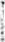 -50 .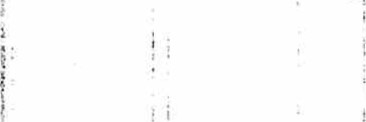 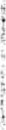  Участие обучающихся в олимпиадах ,конкурсах, соревнованиях в 2022-2023 учебном году.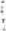 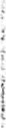 	2	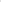 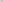 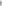 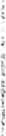 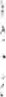 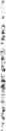 П. Оценка системы управления организациейУправление Школой осуществляется на принципах единоначалия и самоуправления.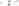  Органы управления, действующие в Школе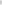  Традиционной формой коллективной методической работы являются методические объединения. Они призваны помогать учителю повышать свой профессионализм, овладевать новьми более совершенньпли методами и приёмами обучения и воспитания учащихся, опытом работы лучших учителей, систематически проводить мониторинг новинок педагогической литературы и последних достижений науки. Из — за малочисленности педагогического коллектива, в нашей школе проблематично организовать предметные ШМО. В связи с этим, в этом учебном году была организована работа одного ШМО, которое объединило учителей начальных классов.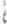  Использовать педагогический потенциал наиболее опытных, творчески работающих учителей, увлечённых одной педагогической идеей, позволяет такая форма методической работы как тематическая группа.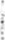 В 2022-23 учебном году в школе работали такие тематические группы:	 1.	«Развитие функциональной грамотности обучающихся»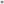 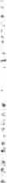 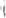 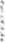 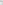 	2.	«Деятельностный подход в обучении»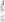 	 З.	«Обучение детей с ОВЗ»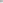 	4.	«Информатизация образовательного процесса»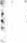 В целях учета мнения обучающихся и родителей (законных представителей) несовершеннолетних обучающихся в Школе действуют Совет обучающихся и Совет родителей.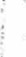 В 2023 Школа обновила платформу для электронного документооборота, что позволило расширить ее функционал и связать с порталом Госуслуги. Теперь с кандидатами, которые имеют электронные подписи, можно заключать трудовые договоры в электронном виде. Это упрощает кадровый контроль и формирование отчетности. На 30.12.2023 4094 работников Школы имеют УКЭП. Планируется, что в 2024 году это количество увеличится.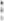 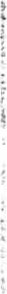 Ш. Оценка содержания и качества подготовки обучающихся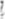  Статистика показателей за 2019—2023 годы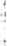 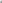 Приведенная статистика показывает, что сохраняется стабильность общего количества обучающихся школы. Наполняемость классов: от 2 до 16 человек. За последние годы уменьшалось количество обучающихся, не получивших аттестат об основном общем образовании, а 2022-23 учебном году все обучающиеся получили аттестат об основном общем образовании и об основном среднем образовании. Но, вместе с тем, увеличилось количество обучающихся, которые не смогли успешно освоить основные образовательные программы НОО и ООО, и были оставлены на повторный год обучения.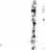 Основная форма организации обучения - классно-урочная. Обучение учащихся на ступени ООО и СОО осуществляется в одну смену, на ступени НОО осуществляется в 2 смены.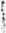  Из общей численности детей так же выделяются дети с ограниченньши возможностями здоровья, обучающиеся по адоптированньпл основньпи образовательньпл программам. В 2022-2023 учебном году по АООП в начальной школе обучалось 11 детей, в основной школе 16 детей. В 2023 году обучающиеся с ОВЗ присутствуют на ступени начального общего (12,6 94) и основного общего образования (25 0/0), поэтому продолжается работа по прохождению учителями курсов повышения квалификации для работы с детьми ОВЗ. В отчетном году все учителя, работающие с детьми ОВЗ имеют курсовую подготовку.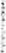 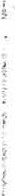 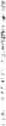 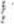 В 2023 году в школе насчитывалось 12 классов-комплектов: в начальной школе — 4 класса-комплекта, в основной школе — 6 классов-комплектов (один класс-комплект обучающихся по адаптированной программе для учащихся с легкой умственной отсталостью), в средней школе — 2 класса — комплекта.На ступени ООО школа обеспечивает реализацию учебного плана универсального профиля с углубленным изучением русского языка.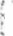 Результаты освоения учащимися программ начального общего образования по показателю «успеваемость» в 2023 году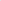 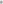 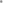 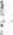 Если сравнить результаты освоения обучающимися программ начального общего образования по показателю «успеваемость» в 2023 году с результатами освоения учащимися программ начального общего образования по показателю «успеваемость» в 2022 гоДУ, то можно отметить, что процент учащихся, окончивших на «4» и «5», понизился на 15 % (в 2022 было 45 0/0), но при этом также понизился процент неуспевающих учащихся, и составил в 2023 году 10 0/0. (АППГ 160/0)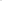 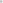 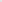  Сравнение успеваемости обучающихся в 2023 году с результатами 2022 года на уровне начального общего показало удовлетворительную динамику, Также в отчетном году присутствует количество обучающихся, не справившихся с учебным материалом, они переведены на следующий год обучения условно,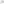 Рекомендации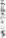 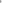 Для того чтобы повысить результативность освоения образовательньж программ в 2024 году, Школе необходимо организовать обучающие мероприятия и персональную работа с педагогами, имеющими недостаточные результаты. Учителям в свою очередь надо простроить план работы с неуспевающими учащимися и с теми, кто слабо усвоил учебный материал. На 2024 год Школа планирует провести индивидуальные беседы с родителями, чьи обучающиеся переведены условно, с целью выхода из сложившейся ситуации и принятия оптимального решения. Также Школа запланирует систематический контроль успеваемости обучающихся из группы риска, чтобы предупредить снижение результатов.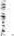 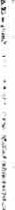 Результаты освоения учащимися программ основного общего образования по показателю«успеваемость» в 2023 году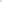 Из представленных результатов освоения обучающимися программ основного общего образования по показателю «успеваемость» в 2023 году видно, что по сравнению с аналогичньпл показателем за 2022 год, количество успевающих увеличилось на 394, то есть уменьшилось количество обучающихся не освоивших программу; процент учащихся, окончивших на «4» и «5» увеличился на 1294, в 2023 году нет обучающихся, окончивших этот учебный год на «5» что составило 00/0. Увеличилось количество неуспевающих на 80/0 и количество условно переведённых увеличилось на 140/0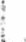 Причинами отсутствия обучающихся на «5» стали недостатки в организации индивидуального и дифференцируемого подходов в обучении и недоработка с их индивидуальньпли образовательньши маршрутами. Вместе с тем, не были учтены возрастные и психологические особенности отдельных обучающихся, не использованы мотивационные резервы в работе с обучающимися данной группы и их родителями.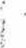 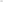 В результате анализа успеваемости было выявлено, что количество обучающихся с качественньпли результатами в 5-9-х классах увеличилось, но процент таких учеников остаётся низким. Для того,чтобы повысить качество обучения, Школа организует целевое повышение квалификации педагогов с профессиональньпли дефицитами (работа с обучающимися с низкой мотивацией, применение современных педагогических технологий), проанализирует отбор содержания в рабочих программах учебных предметов и адекватность оценочных средств, которые применяют педагоги при текущем контроле и промежуточной аттестации. В работе профессиональных объединений педагогов необходимо провести поэлементный анализ результатов их деятельности (письмо Рособрнадзора от 16.03.2018 № 05—71). Кроме этого провести пропедевтические мероприятия по профессиональному выгоранию и адаптации к новым требованиям оценки качества общего образования в системе методической работы (приказ Рособрнадзора, Минпросвещения от 06.05.2019 № 590/219).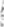 Результаты освоения программ среднего общего образования обучающимися 10,11 классов по показателю «успеваемость» в 2023 годуРезультаты освоения учащимися программ среднего общего образования по показателю «успеваемость» в 2023 учебном году остались прежними, то есть все обучающиеся являются успевающими и окончили год и ступень без двоек. Также стоит отметить, что в 2023 году увеличилось количество обучающихся на «4» и «5» на 160/0.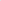 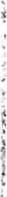 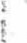 Результаты ГИА 2023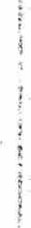 Итоговое собеседование в 9-х классахВ соответствии с приказом Минобрнауки от 11.12.2017 № 1205 «О внесении изменения в приказ Министерства образования и науки РФ от 20.10.2017 г. № 1025 «О проведении мониторинга качества образования» 2023 году учащиеся 9 классов сдавали итоговое собеседование по русскому языку в качестве допуска к государственной итоговой аттестации.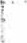 Результаты итогового собеседования в 2023 году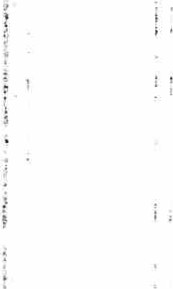 Все обучающиеся 9-го класса получили «зачет» по итогам участия в устном итоговом собеседовании на первом этапе. Мониторинг позволил выявить слабые стороны в формеровании у обучающихся коммуникативных навыков при освоении образовательной программы на уровне основного общего образования.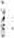 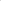 Наиболее высокие результаты участники итогового собеседования получили в соответствии с критерием «соблюдение речевых норм» (критерии оценивания правильности речи за выполнение заданий 1 и 2) и «соблюдение орфоэпических норм» (критерии оценивания правильности речи за выполнение заданий З и 4).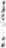  Наибольшие затруднения у участников итогового собеседования, получивших в соответствии с критериями «зачёт» и «незачёт» вызвали задания, проверяющие следующие умения: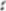 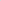 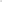 сохранение при пересказе микротем текста;способы цитирования;выполнение коммуникативной задачи;речевое оформление монологического высказывания.Анализ устных ответов показал, что девятиклассники, передавая содержание текста, часто искажали его, подменяя одну или несколько авторских микротем собственными. Встречались также пропуски микротемы. Это говорит о том, что обучающимися недостаточно освоены критерии выделения главной и второстепенной информации, а также приемы сжатия текста. Типичной ошибкой явилось неумение использовать способы цитирования (прямую и косвенную речь, вводные слова) при включении высказывания. При анализе заданий 1 и 2 по критериям оценивания «правильности речи» были зафиксированы орфоэпические и грамматические ошибки, допущенные при чтении текста вслух. При анализе заданий З и 4 по критериям оценивания правильности речи были зафиксированы грамматические ошибки.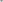 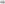 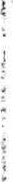 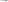 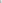 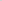 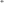 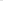 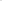 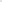 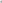 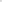 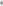 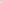 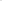 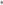 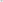 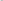 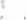 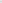 РекомендацииНа основании сказанного выше необходимо проанализировать результаты итогового собеседования и обсудить их на педагогическом совете, заседании методического объединения. Спланировать коррекционную работу с обучающимися с учетом классификации ошибок. Провести индивидуальную работу по преодолению образовательных дефицитов.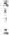 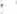 Результаты ОГЭ в 2023 году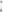 В 2023 году государственную итоговую аттестацию в форме основного государственного экзамена проходили 7 обучающихся и 1 экстерн сдавал математику (Тимофеев Никита в прошлом учебном году получил неудовлетворительную отметку по математике, при повторной пересдаче не повысил отметку — в результате чего получил справку об окончании 9 классов).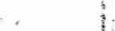 Из представленных результатов видно, что по двум предметам географии и русскому языку 1000/0 успеваемость, то есть обучающиеся сдали экзамены без двоек. И вместе с тем повысилось качество прохождения итоговой аттестации по этим предметам, по русскому языку на 2894, по географии на 420/0. По математике два ученика Макаров Д. и Тимофеев Н. получили отрицательную отметку, но при пересдаче получили соответственно отметки «4» и «3». Но, несмотря на это успеваемость по математике повысилась на 1894, а качество на 25 0/0. Не изменились успеваемость и качество по обществознанию. Отрицательные отметки два ученика это Шапкина Л. и Скокалин Р. смогли при повторной сдаче исправить. Тем самым все обучающиеся 9 класса получили аттестат об основном общем образовании.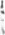 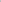 В декабре 2022 года обучающиеся 11 класса успешно написали итоговое сочинение, 100 % обучающихся получили «зачет» и были допущены к государственной итоговой аттестации.		Результаты ЕГЭ в 2023 году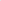 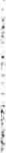 В сравнении с прошльп„т учебным годом понизился на 0,5 средний балл по математике (база) и повысился почти на11 баллов результат по русскому языку.В 2023 году государственную итоговую аттестацию в форме единого государственного экзамена успешно прошли все обучающиеся и все получили аттестат о среднем общем образовании (10094 ).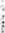 		Анализ выполнения обучающимися ВПР 2023 году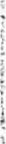 В период с марта 2023 года по май 2023 года в школе проводились Всероссийские проверочные работы в 4,5-8, 10-11 классах.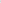 Цели проведения ВПР:обеспечение единства образовательного пространства Российской Федерации и поддержки введения Федерального государственного образовательного стандарта за счет предоставления образовательньпл организациям единых проверочных материалов и единых критериев оценивания учебных достижений;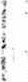 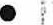 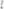 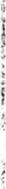 мониторинг уровня достижения образовательных результатов, обучающихся и их соответствие федеральным государственньпл образовательным стандартам начального общего и основного общего образования.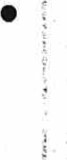 ВПР весной 2023 учебного года проводились для того, чтобы помочь школе выявить имеющиеся пробелы в знаниях у обучающихся для корректировки рабочих программ по учебным предметам на 2023-2024 учебный год (далее мониторинг).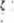 Результаты мониторинга не учитываются образовательной организацией при выставлении отметок обучающимся в рамках текущего контроля успеваемости.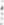  Результаты мониторинга полезны родителям (законным представителям) обучающихся и образовательной организации для определения образовательной траектории ученика и совершенствования преподавания учебных предметов.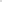 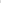  Участниками ВПР являлись все обучающиеся соответствующих классов. Перечень учебных предметов соответствовал учебньпи предметам по программам 2022-2023 учебного года. Для 6 и 8 классов информация о распределении конкретных предметов на основе случайного выбора по конкретным классам предоставлялась 00 на неделе, предше ствующей проведению работы по этим предметам, в ЛК ФИС ОКО в соответствии с информацией, полученной от 00 согласно п. 4 Плана-графика. Распределение предметов на основе случайного выбора осуществлял Федеральный организатор.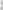 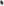 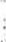 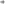 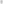 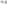 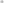 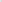 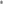 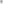 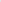 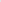 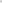 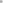 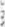 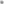 Организация и проведение ВПР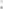 Организационные мероприятия, определенные указанными нормативньми документами, были выполнены в полном объеме. Всероссийские проверочные работы проведеньт во всех классах, по всем предметам, предусмотренньпл планом-графиком проведения ВПР.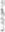 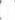  При проведении работ организаторами в аудиториях являлись педагоги, не ведущие предмет, по которому выполнялась работа. Все работники, задействованные в проведении ВПР, были проинструктированы о порядке проведения ВПР, ознакомлены с нормативными документами, регламентирующими порядок проведения проверочных работ. Во время проведения работ не было выявлено нарушений порядка проведения ВПР, служебных записок о нарушениях, актов об удалении учащихся в связи с нарушением порядка не поступило. 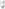 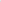 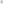 Мероприятия по обеспечению объективности проверкиВ конце прошлого учебного года все педагоги, привлекаемые к проверке ВПР в качестве экспертов, прошли тренинг внутри школы в рамках методического семинара. Кроме этого учителя предметники и учителя — эксперты систематически работали с сайтом «Решу ВПР». В течение прошлого учебного года была проведена серия аналитических и методических семинаров по целям, структуре, содержанию, проверяемым умениям, методике подготовки заданий ВПР .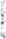 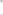 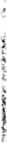 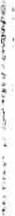 		IV. Оценка организации учебного процесса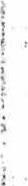 Организация учебного процесса в Школе регламентируется режимом занятий, учебньпл планом, календарньпл учебньпл графиком, расписанием занятий, локальньши нормативными актами Школы.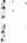 Образовательная деятельность в Школе осуществляется по пятидневной учебной неделе с 1-го по 11-й класс.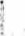 С 01.052023 Школа организовала изучение государственных символов России. В рабочие программы воспитания НОО, ООО и СОО включили ключевое общешкольное дело — церемонию поднятия Государственного флага России и исполнения Государственного гимна России в соответствии с рекомендациями Минпросвещения России, изложенньши в письме от 15.04.2022 № СК-295/06 и Стандартом от 06.06.2022.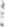 Скорректировали ООП НОО в части рабочих программ по предметам «Окружающий мир» и «ОРКСЭ» — добавили темы по изучению государственных символов.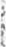 Скорректировали ООП ООО в части рабочих программ по предметам «ОДНКНР» и «Обществознание» — добавили темы по изучению государственных символов и возможность разработки проектов учащимися по темам, позволяющим углубить знания о госсимволике, истории ее развития.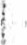 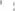 Скорректировали ООП СОО в части рабочей программы по предмету «История» — расширили тему, связанную с изучением государственных символов, и добавили темы индивидуальных проектов, позволяющих углубить знания о госсимволике.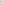 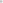 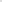 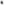 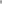 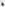 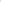 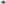 С сентября стали реализовывать курс внеурочной деятельности «Разговоры о важном» соответствии с письмом Минпросвещения от 15.08.2022 № 03-1190.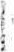  С января 2023 года Школа применяет федеральную государственную информационную систему «Моя школа» (далее — ФГИС «Моя школа») при организации учебного процесса при реализации ООП НОО, ООО и СОС). В рамках работы в ФГИС «Моя школа» педагогические работники Школы: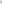 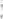 используют сервисы электронных журналов и дневников — с доступом для учителей, родителей и учеников;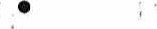 пользуются библиотекой цифрового образовательного контента, в том числе презентациями, текстовьми документами, таблицами для образовательного процесса и совместной работы пользователей системы;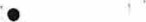 организуют персональную и групповую онлайн-коммуникацию пользователей, включая чаты и видеоконференции, в т. ч. посредством иных информационных сиСТеМ',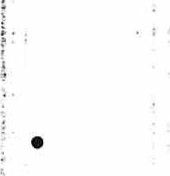 разрабатывают КИМ, ключи правильных ответов, критерии проверки диагностических работ, проводят такие работы и экспертизу развернутых ответов;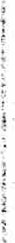 транслируют в классах цифровые образовательные решения с использованием средств отображения информации и мониторят их применение. Педагоги отмечают, что им стало проще планировать уроки и контролировать усвоение учебного материала учащимися, благодаря сервисам ФГИС «Моя школа».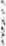 В 2022/2023 учебном году Школа усилила контроль за назначением и выполнением домашней работы учениками с целью профилактики их повышенной утомляемости. С октября 2023 года Школа применяет Методические рекомендации по организации домашней учебной работы обучающихся общеобразовательных организаций, разработанные ИСРО по поручению Минпросвещения России.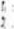 Домашние задания в Школе направлены на всестороннее развитие учащихся, учитывают их интересы, предусматривают выполнение письменных и устных, практических, творческих, проектных, исследовательских работ, в том числе выполняемых в цифровой образовательной среде.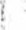 В 1-х классах домашние задания выдаются в объеме затрат на их выполнение не более• одного часа. Домашние задания вводятся постепенно с подробным объяснением ученикам хода их выполнения и организации процесса.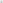 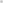 В начальной школе и 5—6-х классах основной школы домашние задания на выходные не задаются. В 7—11-х классах иногда домашние задания выдаются на выходные дни, направленные на повторение и систематизацию полученных знаний, в объеме, не превышающем половину норм из таблицы 6.6 СанПиН 1.2.3685-21. На праздничные дни домашние задания не задаются.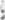 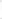 У. Востребованность выпускниковВыпускники Школы продолжают обучение в образовательных учреждениях высшего ,и среднего специального образования Красноярского края и Хакасии. Специальности, выбираемые выпускниками, в основном, связаны с социально — экономическим и инженерньпа профилями. Предпочтение при выборе профессии также отдаётся техническим специальностям. Выпускники школы ежегодно продолжают обучение также в педагогических и медицинских учебных заведениях. Успешной социализации выпускников способствует система профориентационной работы с обучающимися.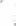  В 2023 году 4 учащихся перешли в 10 класс для дальнейшего обучения в 00. У выпускников основной и средней школы результаты остаются стабильньпли и большинство выпускников поступают в профессиональные 00 или ВУЗы.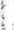 Рекомендации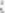  Необходимо продолжать работу с родителями и обучающимися предвыпускных классов по профориентации. Для этого в 2023 году планируются встречи с представителями редких и востребованных профессий, выпускниками вузов; участие в ярмарках вакансий; проведение учителями ряда мероприятий: деловых и ролевых игр по профориентации, дискуссий и круглых столов; публикации по теме профориентации в социальных сетях Школы.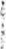 		VI. Оценка качества кадрового обеспечения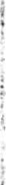 На период самообследования в школе работают 21 педагогОбразовательный ценз педагогических кадров школы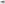 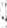 Структура педагогических кадров школы по педагогическому стажу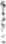 Статистические данные показывают, что наш кадровый потенциал находится в среднем возрасте, готовом к обучению и совершенствованию своих педагогических способностей.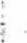  Из представленной информации видно, что в педагогическом коллективе увеличилось количество молодых педагогов, стаж которых меньше пяти лет и увеличивается количество опытных педагогов, стаж которых более двадцати лет.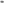 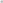 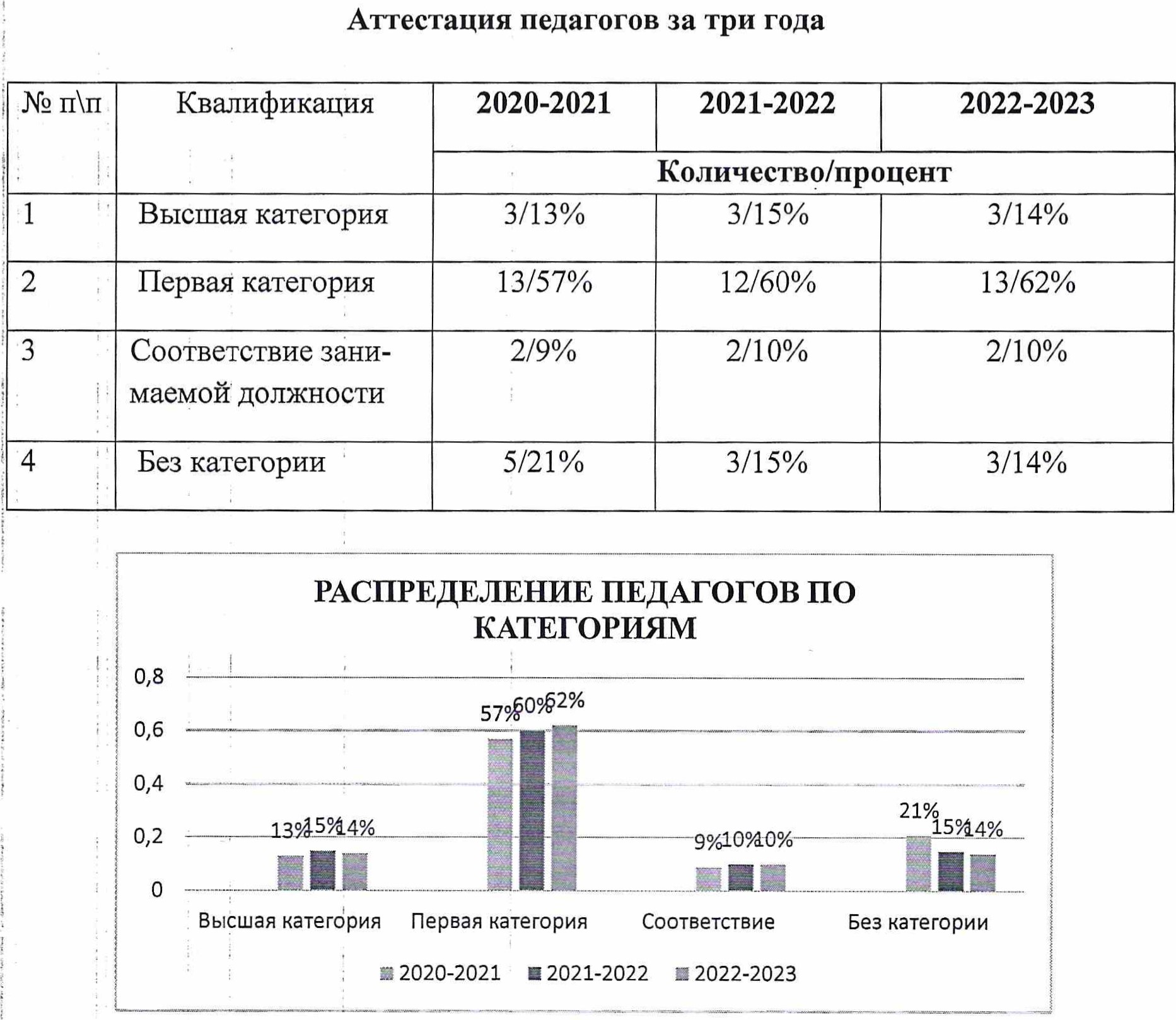 Диаграмма показывает, что идёт увеличение доли педагогов, имеющих первую категории, и педагогов, имеющих соответствие занимаемой должности. Сохраняется доля учителей с высшей категорией и, имеющих соответствие занимаемой должности. Уменьшилась доля педагогических работников без категории. Из этого можно сделать вывод, что работа с данньши педагогами выявлению профессиональных дефицитов, активизации их деятельности в рамках ИОМ, в направлении совершенствования педагогических компетенций и распространения эффективного педагогического опыта даёт по-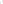 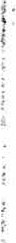 ложительный результат. Выстроенная личностно-ориентированное методическое сопровождение позволяет учителям эффективно проявить себя в работе ШМО, РМО, СМО, участвовать в школьных творческих группах, осваивать и тиражировать передовые педагогические технологии.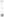 Распределение курсовой подготовки по категориям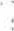 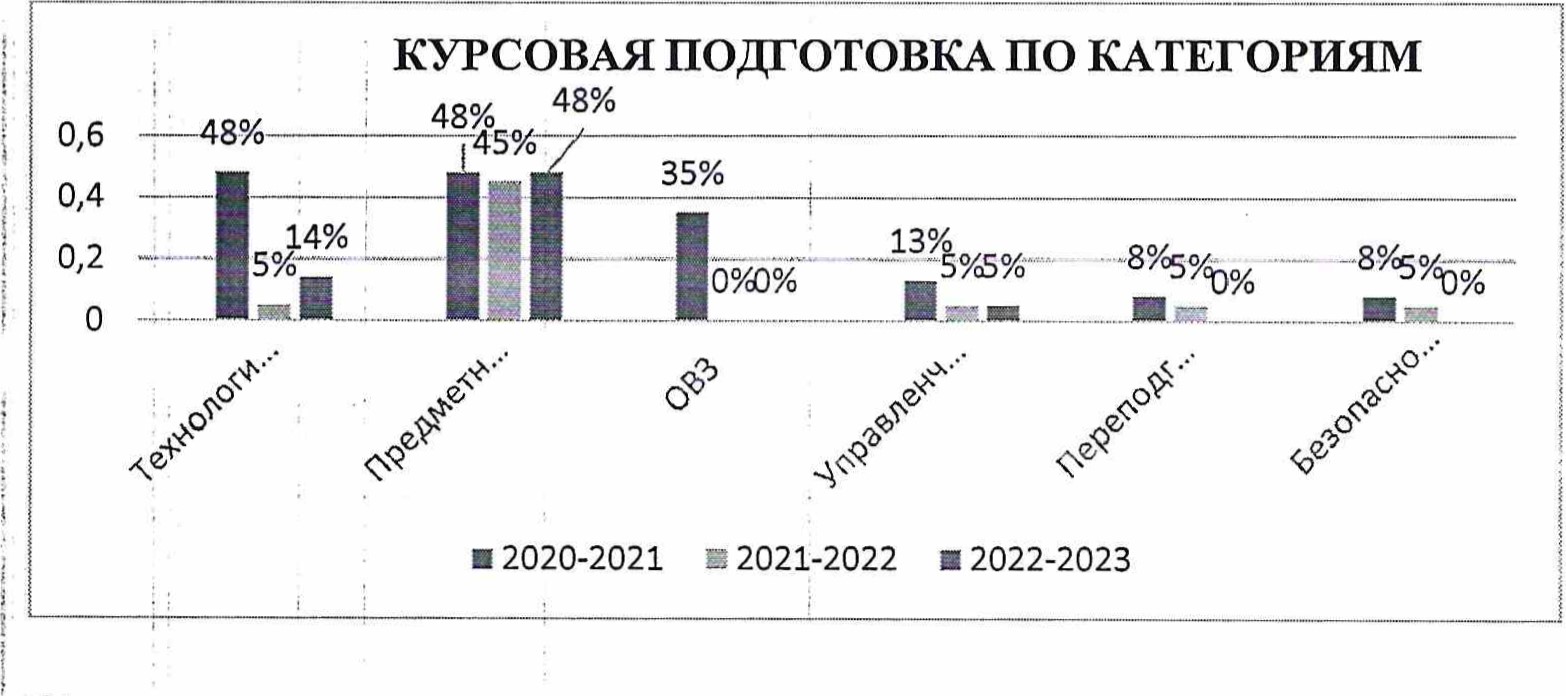 Из диаграммы видно, что за последние три года педагогический коллектив полностью • охвачен технологическими и предметньпли курсами. За 2022-2023 учебный год пройдено 14 курсов учителями нашей школы. Большинство пройденных курсов посвящено обновлённьпл ФГОС, но всё же не весь педагогический коллектив охвачен этой тематикой, Кроме этого необходимо организовать курсы по ФГОС — 21 СОО Курсовой подготовки по ОВЗ за прошлый учебный год не было, так как все учителя, работающие в этих классах и с обучающимися в инклюзии, имеют действующие удостоверения. В ближайшей перспективе необходимо организовать курсовую подготовку педагогов по направлениям безопасности, Кроме этого, необходимо спрогнозировать технологические и предметные курсы учителей предметников и узких специалистов, и обеспечить 10094 курсовой подготовкой по ФГОС — 21 всех ступеней обучения. Для решения этой проблемы составлен перспективный план курсовой подготовки на ближайшие три года.В целях повышения качества образовательной деятельности в школе проводится целенаправленная кадровая политика, цель которой — обеспечение оптимального баланса процессов обновления и сохранения численного и качественного состава кадров в его развитии, в соответствии потребностями Школы и требованиями действующего законодательства.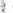 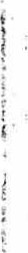 Основные принципы кадровой политики направлены:— на сохранение, укрепление и развитие кадрового потенциала;— создание квалифицированного коллектива, способного работать в современных услови-— повышения уровня квалификации персонала.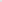 Оценивая кадровое обеспечение образовательной организации, являющееся одним из условий, которое определяет качество подготовки обучающихся, учитывая возраст и стаж педагогических работников необходимо констатировать следующее: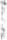  образовательная деятельность в школе обеспечена квалифицированным профессиональным педагогическим составом;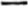 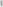 — в Пјколе создана устойчивая целевая кадровая система, в которой осуществляется подготовка новых кадров из числа собственных выпускников;— кадровый потенциал Школы динамично развивается на основе целенаправленной работы по повышению квалификации педагогов.В связи с модернизацией в 2023 году электронного документооборота работники, чьи трудовые функции связаны с оформлением документов, прошли обучающие курсы по пользованию информационной платформой «1 С: Предприятие» от разработт-шков.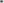 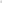 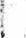 Из этого можно сделать вывод, что работа с педагогами ведется на хорошем уровне. Следует отметить, что продолжается работа по выявлению профессиональных дефицитов и активизации их деятельности в рамках ИОМ, которые должны быть направлены на совершенствование педагогических компетенций и распространение собственного эффективного опыта. В 2023 году ИОМ написаны у 2-х заместителей директора по УВР и у 3-х педагогов, что составляет 24 % от общего количества педагогов.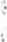 Vll. Оценка качества учебно-методического и библиотечно-информационного обеспечения Общая характеристика:объем библиотечного фонда —6121 единица; книгообеспеченность — 90 процентов;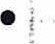 обращаемость — 4880 единиц в год;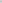 объем учебного фонда— 2748 единица.Фонд библиотеки формируется за счет федерального, областного, местного бюджетов.Состав фонда и его использованиеВ 2023/2024 учебном году Школа продолжила обучать по учебникам, входящим в ФПУ, котор тй утвержден приказом Минпросвещения от 21.09.2022 № 858. Однако в федеральном перечне нет учебников по некоторьм предметам, также нет комплектных пособий ко всем имеющимся учебникам. В сложившейся ситуации Школа использует пособия, которые выпускают организации из перечня, утвержденного приказом Минобрнауки от 09.06.2016 № 699.Для преподавания предмета «Основы духовно-нравственной культуры народов России» в 5-х классах используются учебники под авторством Виноградовой Н.Ф., Власенко В.И., Полякова А.В., чьи сроки использования продлили до 31 августа 2024 года. В библиотеке имеются электронные образовательные ресурсы —56 дисков.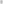 Средний уровень посещаемости библиотеки — 12-14 человек в день.На официальном сайте Школы есть страница библиотеки с информацией о работе и проводимых мероприятиях библиотеки Школы.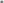 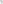 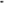 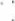 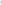 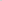 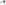 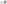 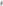 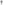 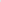 Оснащенность библиотеки учебными пособиями не достаточная. Требуется дополнительное финансирование библиотеки на закупку учебников по искусству, музыке и физической культуре, периодических изданий и обновление фонда художественной литературы.Помимо официального сайта Школа регулярно ведет официальную страницу в социальной сети ВКонтакте (госпаблик) — с 15.01.2023. Работа госпаблика регламентируется Федеральным законом от 09.02.2009 № 8-ФЗ, постановлением Правительства от 31.12.2022 № 2560, рекомендациями Минцифры и локальньми актами Школы.В госпаблике всегда присутствует информация:наименование Школы;почтовый адрес, адрес электронной почты и номера телефонов справочных служб Школы;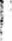 информация об официальном сайте Школы; иная информацию о Школе и ее деятельности.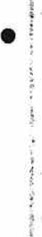 Визуальное оформление госпаблика Школы включает:аватар основное изображение страницы, выполняющее функции визуальной идентификации;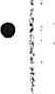 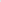 обложку — широкоформатное изображение, размещаемое над основной инфор мацией официальной страницы;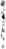 описание страницы, которое содержит основную информацию о Школе;меню страницы со ссылками, описаниями и графическими изображениями для удобства навигации пользователей.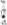 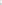 Меню официальной страницы содержит три типа ссылок:на электронную форму Платформы обратной связи (ПОС) для подачи пользова телями сообщений и обращений и на ее обложку — в первом пункте меню;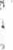 электронную форму ПОС для выявления мнения пользователей, в том числе путем опросов и голосований, и на ее обложку — во втором пункте меню;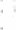 ключевые тематические разделы официальной страницы, содержащие информа цию о Школе.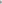 Ответственный за госпаблик ежеквартально проводит опросы пользователей социальной сети по темам удовлетворенности контентом госпаблика и работой Школы. Анализ опросов показал, что к концу 2023 Ёода удовлетворенность родителей работой Школы увеличилась на 15 96, обучающихся — на 2096.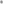 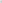 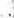 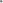 VIII. Оценка материально-технической базыВ Ашколе	созданы условия для	всестороннего	развития	учащихся. Материальнотехническое обеспечение школы позволяет реализовывать в полной мере образовательные программы. Общая площадь учебных зданий и помещений — 1283, общая площадь всех учебных комнат, кабинетов и лабораторий - 720. В школе оборудованы 11 учебных кабинета с выходом в Интернет, 5 из них оснащены современной мультимедийной техникой включающие в себя интерактивную доску, компьютер, проектор, принтер.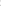 В том числе:лаборатория по физике;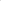 лаборатория по химии;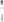 лаборатория по биологии;один компьютерньй класс;кабинет СЮ;кабинет ОБЖ;	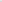 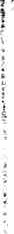 - спортивный зал;столовая и обеденный зал на 60 посадочных мест;- спортивная площадка для игр с полосой препятствий, комплекс спортивных тренажёров и нестандартное оборудование.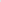  Учебные кабинеты, спортивные сооружения оснащены необходимым оборудованием и инвентарем, обеспечены естественной и искусственной освещенностью, воздушнотепловым режимом для освоения основных и дополнительных образовательных программ.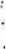 Материально-техническая база школы ежегодно совершенствуется, что позволяет организованно, на современном уровне, проводить учебно — воспитательную работу с учащимися.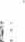 IX. Оценка функционирования внутренней системы оценки качества образованияВ школе утверждено Положение о внутренней системе оценки качества образования. По итогам оценки качества образования в 2021 году выявлено, что уровень метапредметных результатов соответствуют среднему уровню, сформированность личностных результатов высоКая. 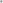 В школе сложилась система внутренней оценки качества образования, которая включает: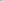 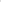 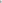 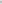 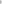 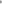 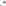 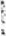 - входные контрольные работы;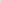 - четвертные контрольные работы;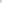 - комплексные работы для учащихся, обучающихся ФГОС НОС), ФГОС ООО;индивидуальные занятия с детьми, имеющими различный уровень успешности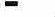 (одаренные дети; учащиеся, имеющие учебные затруднения);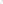 - промежуточная аттестация учащихся 2-8, 10 классов;мониторинг знаний для учащихся 9, 11 классов.В течение учебного года администрация школы осуществляла все виды контроля учебно-воспитательного процесса, предусмотренные планом внутришкольного контроля. План был выполнен в полном объеме. Формы и методы контроля соответствуют задачам, которые ставил педагогический коллектив школы на учебный год. Выбор основных вопросов и объектов контроля был взаимосвязан с анализом текущей и промежуточной успеваемости, выполнением учебных программ и организацией образовательного процесса, качеством подготовки педагогов к урокам.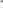 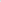 В ходе внутришкольного контроля рассмотрены вопросы: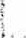 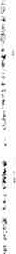  Качество подготовки обучающихся. Система повторения, работа с учащимися, испытывающими трудности в обучении, подготовка к ВПР, техника чтения.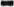 Проверка работ-шх программ по предметам и рабочих программ внеурочной деятельности.Анализ прохождения программ по предметам и корректировка рабочих программ.Проверка организации внеурочной деятельности.Проверка норм домашних заданий.Адаптация обучающихся 1 и 5 классов к новым условиям образовательной среды школы.Контроль работы молодых специалистов и малоопытных учителей.Анализ промежуточной аттестации обучающихся.Основньпли целями внутренней системы оценки качеством образования были следующие вопросы: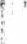 сво временность ознакомления родителей (законных представителей) с результатами успеваемости учащихся;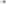 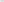 организация и контроль работы по предупреждению неуспеваемости (не аттестации) по предметам;проверка качества подготовки учащихся к итоговой аттестации;проверка школьной документации: своевременность и полнота заполнения электронного журнала, в том числе выполнение инструкций по ведению журналов; объективность аттестации учащихся; выявление слабоуспевающих учащихся и учащихся, которые имеют пропуски уроков без уважительной причины;— наличие и качество рабочих программы педагогов и их корректировки;своевременность информирования о возможных неудовлетворительных отметках по итогам учебного периода обучающихся, их родителей, классных руководителей.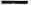 Все результаты проверок доведены до сведения заинтересованных лиц, проведены индивидуальные беседы с учителями, а также обучающимися и их родителями (законньми представителями).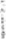 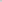 Результаты анализа показателей деятельности организации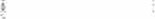 Данные приведены по состоянию на 30 декабря 2023 года.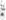 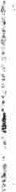 Анализ показателей указывает на то, что Школа имеет достаточную инфраструктуру, которая соответствует требованиям СП 2.4.3648-20 «Санитарно-эпидемиологические требования к организациям воспитания и обучения, отдыха и оздоровления детей и молодежи» и позволяет реализовывать образовательные программы в полном объеме в соответствии с ФГОС общего образования.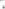 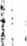 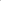 Данные приведены по состоянию на 30 декабря 2023 года.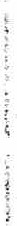 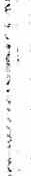 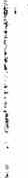 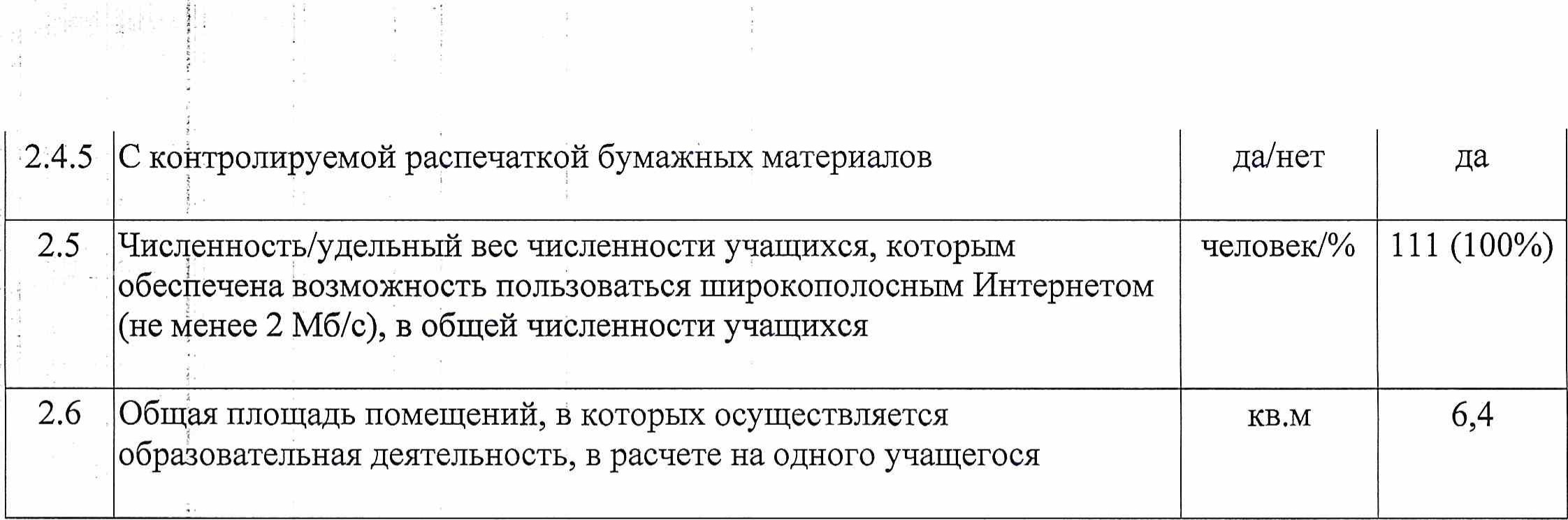 Школа укомплектована достаточньм количеством педагогических и иных работников, которые имеют высокую квалификацию и регулярно проходят повышение квалификации, что позволяет обеспечивать стабильных качественных результатов образовательных достижений обучающихся.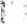 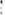 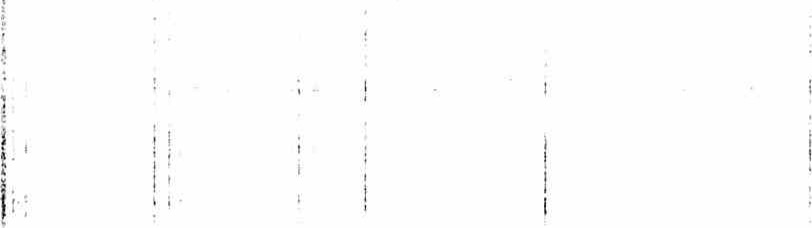 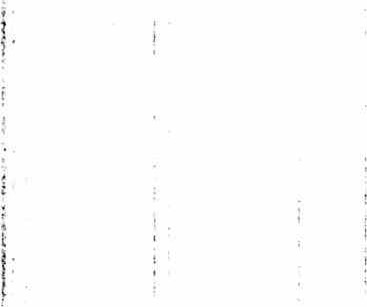 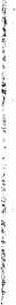 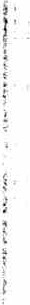 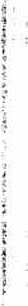 Наименование образовательной организацииНаименование образовательной организацииМуниципальное казенное общеобразовательное учреждениеПойловская средняя общеобразовательная школа №21 (МКОУ Пойловская СОШР ководительР ководительДьяченко Николай Се геевичАдрес организацииАдрес организации662930, Красноярский край, Курагинский айон, с.Пойлово, л. Школьная, дом ЗТеле он, акс8 39136 75-2-50, 8 39136 75-3-14.ес элек онной почтыес элек онной почтыs21kura ino mail.ruУчредительУчредительМуниципальное образование Курагинский айоната созданияата создания1962 годЛицензияЛицензиясерия РО № 043970, регистрационный номер 6749-л от22.03,2012 г., с ок действия бесс очно.Свидетельство о государственной аккредитацииСвидетельство о государственной аккредитациисерия 24А01 № 0000770, срок действия с 23 октября 2014 года по 23 октября 2026 года.Образовательный ресурс с образовательным контентом, используемый в учебном п оцессеОбразовательный ресурс с образовательным контентом, используемый в учебном п оцессеОбразовательный ресурс с образовательным контентом, используемый в учебном п оцессеОбразовательный ресурс с образовательным контентом, используемый в учебном п оцессеОбразовательный ресурс с образовательным контентом, используемый в учебном п оцессеОбразовательный ресурс с образовательным контентом, используемый в учебном п оцессеНаименование образовательного ресурсаНаименование образовательного ресурсаНаименование образовательного ресурсаНаименование образовательного ресурсаНаименование образовательного ресурсаЧисленность обучающихся, охваченных анным есурсом1РЭШРЭШРЭШРЭШРЭШ482ФИПИФИПИФИПИФИПИФИПИ26	ЕГЭ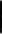 	ЕГЭ	ЕГЭ	ЕГЭ	ЕГЭ264	огэ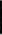 	огэ	огэ	огэ	огэ155ВПРВПРВПРВПРВПР436Яок Учи.ок Учи.38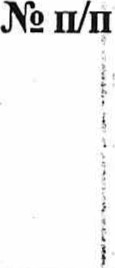 Коммуникационная платформа, используемая при организации дистанционного об ения, проведения онлайн- ковКоммуникационная платформа, используемая при организации дистанционного об ения, проведения онлайн- ковКоммуникационная платформа, используемая при организации дистанционного об ения, проведения онлайн- ковКоммуникационная платформа, используемая при организации дистанционного об ения, проведения онлайн- ковКоммуникационная платформа, используемая при организации дистанционного об ения, проведения онлайн- ковКоммуникационная платформа, используемая при организации дистанционного об ения, проведения онлайн- ковНаименование платформыНаименование платформыНаименование платформыНаименование платформыНаименование платформыЧисленность обучающихся, ис-пользующих указанную платфо му1Sе, УоиТиЬе , «С е м»е, УоиТиЬе , «С е м»е, УоиТиЬе , «С е м»е, УоиТиЬе , «С е м»432PadletPadletPadletPadletPadlet13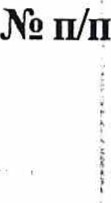 Информационный ресурс, используемый при предосгавлении информации о те	ей спеваемостиИнформационный ресурс, используемый при предосгавлении информации о те	ей спеваемостиИнформационный ресурс, используемый при предосгавлении информации о те	ей спеваемостиИнформационный ресурс, используемый при предосгавлении информации о те	ей спеваемостиИнформационный ресурс, используемый при предосгавлении информации о те	ей спеваемостиИнформационный ресурс, используемый при предосгавлении информации о те	ей спеваемостиНаименование информационного ресурсаНаименование информационного ресурсаНаименование информационного ресурсаНаименование информационного ресурсаНаименование информационного ресурсаЧисленность обучающихся, охва-ченньж	анным ес ом1 Элек Элек онный дневник школьникаонный дневник школьникаонный дневник школьника1172 Viber, WhatsA Viber, WhatsA Viber, WhatsA Viber, WhatsA , МК117				Результаты реализации модуля «Урочная деятельность»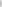 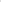 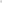 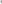 (на основе данных самоанализа учителей-предметников)Самоорганизация профессиональной...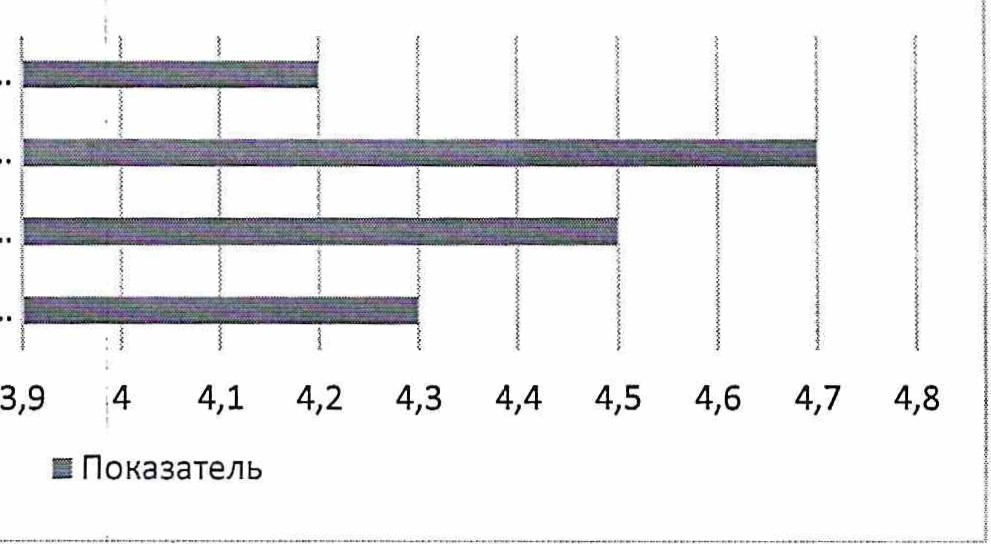 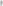 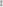 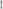 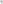 Оранизация педагогами учебной...Отбор педагогами содержания урока в...Создание предметной среды уроков для...Самоорганизация профессиональной...Оранизация педагогами учебной...Отбор педагогами содержания урока в...Создание предметной среды уроков для...Самоорганизация профессиональной...Оранизация педагогами учебной...Отбор педагогами содержания урока в...Создание предметной среды уроков для...п/пНазваниеКол-воклассРуководительРуководитель1.«Разговоры о важном»521-4Классные руководителиКлассные руководители2.«Умелые чки»131Мелёхина И.А.Мелёхина И.А.з.«В гостях сказки»152М амщикова ЕВ.4.«Станем волшебниками»14зМаз нина Н.А.Маз нина Н.А.5.«Ра га безопасности»84П иго шнева М.ЮП иго шнева М.Юб.Общая физическая подготовка (ОФП)521-4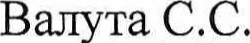 п/пНазваниеКол-воклассРуководитель1.«Разговоры о важном»635-11Классные руководители2.Изостудия «Палитра красок»105-8че ная ЕМ3.Клуб волонтеров «Новое поколение»106-11Чепурная ЕМ4.Кружок «Человек и о ессия»139-11Петухов И.Ю5.Общая физическая подготовка ОФ565-11Валута СС.6.Английский с влечением76-9Харламова Л.В7.«Удивительный мир животных»117Анисимова Т.М8.б юна мейцев195-11Зимин О.В.Наименование мероприятияФИ участникаКлассРезультат участия в муниципальном этапе1Всероссийский, региональный и мунищшальныЙ этапы конкурса «Символ России, Символ края.Символ семьи»Лянгузов ДаниилШапкина АлександраПетухова Жанна6 класс8 класс8 классУчастие 1 место участие2Муниципальный , этап конкурса «Живая ютассика»Климова АленаКовалева ВасилисаЗ Го ченко Екате ина5 классклассклассДипломы участниковЗРайонный конкурс ' «Мой район моё дело». (муниципальный этап краевого конкурса социальных инициатив «Мой к ай — моё дело»Кириллова АнтонинаСафонова АлинаБордиенко София4 Ба кова Эльви а1 1 класскласскласс6 классУчастие4К аевой Школьный па ламент5Районный конкурс «Сибирские само одки» альный этап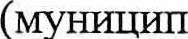 1 )Коллектив«Калейдоскоп»:Коче гина Со ия, Л зина6 класс1 местотворческого фестиваля «Таланты без границ») 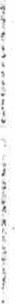 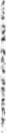 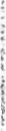 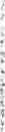 творческого фестиваля «Таланты без границ») творческого фестиваля «Таланты без границ») Анна, Баркова Эльвира, Попов Антон, Бухальцева	Екатерина,	Саков	Дмитрий,	ФилиповАртем, Лянгузов Даниил, Хохлов Кирилл (Эстрадн.вокалАнна, Баркова Эльвира, Попов Антон, Бухальцева	Екатерина,	Саков	Дмитрий,	ФилиповАртем, Лянгузов Даниил, Хохлов Кирилл (Эстрадн.вокалАнна, Баркова Эльвира, Попов Антон, Бухальцева	Екатерина,	Саков	Дмитрий,	ФилиповАртем, Лянгузов Даниил, Хохлов Кирилл (Эстрадн.вокалтворческого фестиваля «Таланты без границ») творческого фестиваля «Таланты без границ») творческого фестиваля «Таланты без границ») 2) Коллектив «Дот» :	Вильмова	Ксения,	Хохлова	АнастасияЭс адн. вокал2) Коллектив «Дот» :	Вильмова	Ксения,	Хохлова	АнастасияЭс адн. вокал2) Коллектив «Дот» :	Вильмова	Ксения,	Хохлова	АнастасияЭс адн. вокал10 класс10 класс2 местотворческого фестиваля «Таланты без границ») творческого фестиваля «Таланты без границ») творческого фестиваля «Таланты без границ») 3) Бухальцева Екатерина изо3) Бухальцева Екатерина изо3) Бухальцева Екатерина изо6 кпасс6 кпасс3 местотворческого фестиваля «Таланты без границ») творческого фестиваля «Таланты без границ») творческого фестиваля «Таланты без границ») 4) Кочергина	Софья изо4) Кочергина	Софья изо4) Кочергина	Софья изо6 класс6 класс1 местотворческого фестиваля «Таланты без границ») творческого фестиваля «Таланты без границ») творческого фестиваля «Таланты без границ») 5) Муратова Дарина (Декорат.-прикл. творчво5) Муратова Дарина (Декорат.-прикл. творчво5) Муратова Дарина (Декорат.-прикл. творчво3 класс3 классЗ местотворческого фестиваля «Таланты без границ») творческого фестиваля «Таланты без границ») творческого фестиваля «Таланты без границ») 6) Нуштаева Дарья (Декорат.-прикл. Творчво6) Нуштаева Дарья (Декорат.-прикл. Творчво6) Нуштаева Дарья (Декорат.-прикл. Творчво3 класс3 классучастиетворческого фестиваля «Таланты без границ») творческого фестиваля «Таланты без границ») творческого фестиваля «Таланты без границ») 7) Пешехонова Анастасия (Декорат.-прикл. Творчво7) Пешехонова Анастасия (Декорат.-прикл. Творчво7) Пешехонова Анастасия (Декорат.-прикл. ТворчвоЗ классЗ класс2 местотворческого фестиваля «Таланты без границ») творческого фестиваля «Таланты без границ») творческого фестиваля «Таланты без границ») 8) Климова Александра (Декорат.-прикл. Творчво8) Климова Александра (Декорат.-прикл. Творчво8) Климова Александра (Декорат.-прикл. Творчво3 класс3 классучастиетворческого фестиваля «Таланты без границ») творческого фестиваля «Таланты без границ») творческого фестиваля «Таланты без границ») 9) Владимирова Виктория (Декорат.-прикл. Творчво9) Владимирова Виктория (Декорат.-прикл. Творчво9) Владимирова Виктория (Декорат.-прикл. Творчво3 масс3 массучастиетворческого фестиваля «Таланты без границ») творческого фестиваля «Таланты без границ») творческого фестиваля «Таланты без границ») 10) Кириллова Антонина ото10) Кириллова Антонина ото10) Кириллова Антонина ото11 класс11 класс1 место6Краевой, зональный и муниципалышй этапы слёта юных инспекторов дорожного движения «Безопасное колесо»Краевой, зональный и муниципалышй этапы слёта юных инспекторов дорожного движения «Безопасное колесо»Краевой, зональный и муниципалышй этапы слёта юных инспекторов дорожного движения «Безопасное колесо»7Краевой, зональный и муниципальный этапы молодёжного форума «Научно технический потенциал Сибири» в номинации«Техносалон» и д ие.Краевой, зональный и муниципальный этапы молодёжного форума «Научно технический потенциал Сибири» в номинации«Техносалон» и д ие.Краевой, зональный и муниципальный этапы молодёжного форума «Научно технический потенциал Сибири» в номинации«Техносалон» и д ие.8Зональная конференция «Где мы, и от да мы?»Зональная конференция «Где мы, и от да мы?»Зональная конференция «Где мы, и от да мы?»9Районная научно практическая конференция «Новое поколениеКурагинского района»Районная научно практическая конференция «Новое поколениеКурагинского района»Районная научно практическая конференция «Новое поколениеКурагинского района»1) Беккер Дмитрий2 Гетманова Виталина1) Беккер Дмитрий2 Гетманова Виталина1) Беккер Дмитрий2 Гетманова Виталина3 класс3 класс3 класс3 классДиплом за победув	номинации «Практическаязначимость»1 место10Районный кос «Учекмк года»с «Учекмк года»1 Ки иллова Антонина1 Ки иллова Антонина1 Ки иллова Антонина11 класс11 классастие11Районный кос «1Т-па»астие12Районный фестиваль театров моды «Вдохновение»Районный фестиваль театров моды «Вдохновение»Районный фестиваль театров моды «Вдохновение»1) Коллектив «Грация»: Кириллова 	Антонина, Бушмелева Лина.1) Коллектив «Грация»: Кириллова 	Антонина, Бушмелева Лина.1) Коллектив «Грация»: Кириллова 	Антонина, Бушмелева Лина.11 класс11 классучастие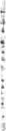 МонинаСафоноваПрокопенкоШапкина ПетуховаКовалева Александра,Алина,Карина,Александра,Жанна,ВасилисаАлександра,Алина,Карина,Александра,Жанна,Василиса8 класс13Районный конкурс «Шоу талантов» английский язык .Районный конкурс «Шоу талантов» английский язык .Районный конкурс «Шоу талантов» английский язык .Районный конкурс «Шоу талантов» английский язык .14Слет эрудитовСлет эрудитовСлет эрудитовСлет эрудитов15ПрессШколаПрессШколаПрессШколаПрессШкола16Муниципальный этап краевого конкурса «Зимняя планета детства»Муниципальный этап краевого конкурса «Зимняя планета детства»Муниципальный этап краевого конкурса «Зимняя планета детства»Муниципальный этап краевого конкурса «Зимняя планета детства»Муратова ДаринаПлохих ВадимНуштаева Дарья4 Коллективная аботаМуратова ДаринаПлохих ВадимНуштаева Дарья4 Коллективная аботаМуратова ДаринаПлохих ВадимНуштаева Дарья4 Коллективная абота3 класс 1 класс З класс 1 класс3 место Участие участие астие17Весенний районный модуль «ШАГ»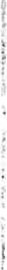 Весенний районный модуль «ШАГ»Весенний районный модуль «ШАГ»Весенний районный модуль «ШАГ»Кириллова АнтонинаШапкин ВячеславБушмелева ЛинаШапкина ЕлизаветаПетухова ЖаннаКовалева ВасилисаШапкина АлександраРяжев ЕвгенийДядькина ДарьяКириллова АнтонинаШапкин ВячеславБушмелева ЛинаШапкина ЕлизаветаПетухова ЖаннаКовалева ВасилисаШапкина АлександраРяжев ЕвгенийДядькина ДарьяКириллова АнтонинаШапкин ВячеславБушмелева ЛинаШапкина ЕлизаветаПетухова ЖаннаКовалева ВасилисаШапкина АлександраРяжев ЕвгенийДядькина Дарья11 класс11 класс1 1 класс9 класс8 класс8 класс8 класс8 класс7 класс1 место в районном конкурсе социальных инициатив «Мой район	мое дело» 2023 г.Номинация: «Социальные п оекты»18Районный конкурс «Лучший волонте скийо яд»Районный конкурс «Лучший волонте скийо яд»Районный конкурс «Лучший волонте скийо яд»Районный конкурс «Лучший волонте скийо яд»Отряд «Новое поколение»Отряд «Новое поколение»Отряд «Новое поколение»7-11 классУчастие19Районный конкурс «Волонтер года»Районный конкурс «Волонтер года»Районный конкурс «Волонтер года»Районный конкурс «Волонтер года»Кириллова антонинаКириллова антонинаКириллова антонина11 классУчастие20Фестиваль «Традиции Рождества в Британии»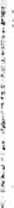 Фестиваль «Традиции Рождества в Британии»Фестиваль «Традиции Рождества в Британии»Фестиваль «Традиции Рождества в Британии»Шапкина ЕлизаветаПетухова ЖаннаКовалева ВасилисаБаркова ЭльвираКоче гина Со ьяШапкина ЕлизаветаПетухова ЖаннаКовалева ВасилисаБаркова ЭльвираКоче гина Со ьяШапкина ЕлизаветаПетухова ЖаннаКовалева ВасилисаБаркова ЭльвираКоче гина Со ья8 класс8 класс8 класс6 класс6 класс21Дистанционный конкурс творческих и исследовательских работ«СТАРТИС»Дистанционный конкурс творческих и исследовательских работ«СТАРТИС»Дистанционный конкурс творческих и исследовательских работ«СТАРТИС»Дистанционный конкурс творческих и исследовательских работ«СТАРТИС»Гетманова ВиталинаГетманова ВиталинаГетманова ВиталинаЗ классУчастие22Конкурс учебно-исследовательских и экологических проектов «Юннат» для младших школьников 2023Конкурс учебно-исследовательских и экологических проектов «Юннат» для младших школьников 2023Конкурс учебно-исследовательских и экологических проектов «Юннат» для младших школьников 2023Конкурс учебно-исследовательских и экологических проектов «Юннат» для младших школьников 2023Гетманова ВиталинаГетманова ВиталинаГетманова ВиталинаЗ классУчастник отборочного тураУчебный годнаправлениянаправленияУчебный годСоциально — нравственноеОбщественно интеллектуальноеОбщекультурныеСпортивнооздоровительные2022-20231000/0750/01000/01000/0Ф.И.О. Дата рожденияКлассДата поста-новки на учётОснования постановки на учёт1Пшеничников Александр Владимирович09.02.2007 г.р.807.04.2022г.Совершение тяжкого уголовнонаказуемого преступления по ч. З ст. 132 УК РФ(Насильственные действия сек-с ального ха акте а2Комов Артём Васи-льевич01.10.2009 г.р.715.06.2022г.Совершение правонарушенияпредусмотренногоч. 2 статьи 7.27 КоАП РФ«хищение жого и щества»Вид учета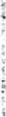 Вид учета2021-20222021-20222022-2023 уч.год2022-2023 уч.годВид учетаВид учетана начало уч. годана конец уч. годана начало уч. годана конец уч. годаопдн мо мвдРФ «К агинский»опдн мо мвдРФ «К агинский»122ВШУВШУЗ44Зсопсоп222Модуль «Детские общественные объединения»Модуль «Детские общественные объединения»Модуль «Детские общественные объединения»Модуль «Детские общественные объединения»Модуль «Детские общественные объединения»ЛР2 п/пНаименование мероприятия/уровеньДата, место проведенияФИО участникаклассРезультат участия в муниципальн ом этапеРезультат участия в муниципальн ом этапеМуниципальный этап всероссийского Дня бега «Кросс наций»17.09.2022п. Курагино1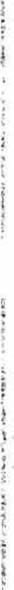 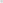 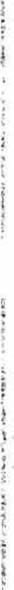 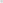 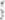 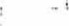 Бушмелева Лина Алексеевна113 место2Конных Артём Алексеевич2участиеРяжева Эльвира Сергеевна1участие4Горченко СерафимаАнтоновна4Участие5Морозов Дмитрий Андреевич2участие6Бешли Оглы БогданЕвгеньевичЗучастие7Коваленко Руслан Иванович5участие8Борзунов Никита Иванович7участие9Бухальцева ЕкатеринаАлексеевна6участие10Климова Алена Петровна5участие11Шапкин Вячеслав Иванович11участиепМуниципальный этап всероссийской олимпиады школьников, предмет «физическая культура»23.11.22дистанционно1Сафонова Алина Викторовна8участие2Пирогов Антон Геннадьевич8участиеЗБушмелева Лина Алексеевна11участие4Забродин Сергей Витальевич11участие5Белов Руслан Витальевич7участиеШРайонный фестиваль «Готов к труду и обороне»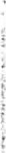 09.10.2022п. Курагино1Кокжых Артём Алексеевич22 место возрастнойвкатегории «школьники 68 лет»2Горченко Серафима Антоновна4участиеЗЛарионов Егор ИваовичЗучастие4Пампура Роман Сергеевич5участие5Климова Алёна Петровна5Участие6Гетманова Вера Олеговна1участиеМуниципальный этап всероссийских спортивных игршкольников «Президентские спортивные игры» по настольному теннисуМуниципальный этап всероссийских спортивных игршкольников «Президентские спортивные игры» по настольному теннису02.12.2022п. Курагино1Макаров Данил9участие2Шапкин Вячеслав Иванович11участиеЗШапкина Елизавета Ивановна9участие4Забродин Сергей Витальевич11участие5Бушмелева Лина Алексеевна11участие6Хохлова Анастасия Александровна10участиеМуниципальный этап всероссийских спортивных игршкольников «Президентские спортивные игры» по лыжным гонкамМуниципальный этап всероссийских спортивных игршкольников «Президентские спортивные игры» по лыжным гонкам25.01.2023п. Большая Ирба1Попов Антон Васильевич6участие2Коваленко Руслан Иванович5участиеЗФертих Олеся Руслановна7участие4Дядькина Дарья Руслановна7участие5Морозова Полина Андреевна7участие6Маркевич Артём Сергеевич7участиеМуниципальный этап всероссийских спортивных игр школьниковМуниципальный этап всероссийских спортивных игр школьников29.01.2023Курагино«Президентские спортивные игры» по конькобежному спорту«Президентские спортивные игры» по конькобежному спортуШапкина Александра ВладимировнаШапкина Александра Владимировна88участиеучастиеМонина Александра ИгоревнаМонина Александра Игоревна88участиеучастиеКлимов Сергей ПетровичКлимов Сергей Петрович77участиеучастиеПопов Константин АлексеевичПопов Константин Алексеевич88УчастиеУчастиеМорозова Полина АндреевнаМорозова Полина Андреевна77участиеучастиеМуниципальный этап всероссийских спортивных игршкольников «Президентские спортивные игры» по гиревому спортуМуниципальный этап всероссийских спортивных игршкольников «Президентские спортивные игры» по гиревому спорту05.02.2023п. Курагино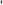 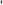 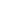 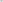 05.02.2023п. Курагино11Белов Руслан ВитальевичБелов Руслан Витальевич77участиеучастие22Маркевич Артём СергеевичМаркевич Артём Сергеевич77участиеучастиеПирогов Антон ГеннадьевичПирогов Антон Геннадьевич88УчастиеУчастие44Винников Илья ВикторовичВинников Илья Викторович77участиеучастиеМуниципальный этап всероссийских спортивных игршкольников «Президентские спортивные игры» по русским шашкамМуниципальный этап всероссийских спортивных игршкольников «Президентские спортивные игры» по русским шашкам05.02.2023п. Курагино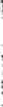 05.02.2023п. Курагино11Борзунов Никита ИвановичБорзунов Никита Иванович77участиеучастие22Ряжев Евгений АндреевичРяжев Евгений Андреевич88участиеучастиеЗЗКлтлов Сергей ПетровичКлтлов Сергей Петрович77участиеучастие44Дядькина Дарья РуслановнаДядькина Дарья Руслановна77участиеучастие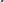 Муниципальный этап всероссийских спортивных игршкольников «Президентские спортивные игры» по полиатлонуМуниципальный этап всероссийских спортивных игршкольников «Президентские спортивные игры» по полиатлону10.02.2023п. Большая Ирба10.02.2023п. Большая Ирба11Белов Руслан ВитальевичБелов Руслан Витальевич77участиеучастие2Маркевич Артём СергеевичМаркевич Артём Сергеевич77участиеучастиеЗСафонова Алина ВикторовнаСафонова Алина Викторовна88участиеучастие4Шапкина Александра ВладимировнаШапкина Александра Владимировна88участиеучастиеХОткрытая всероссийская массоваялыжная гонка«Лыжня России»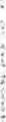 Открытая всероссийская массоваялыжная гонка«Лыжня России»11.02.2023П. Курагино11.02.2023П. Курагино1Маркевич Артём СергеевичМаркевич Артём Сергеевич77участиеучастие2Пирогов Антон ГеннадьевичПирогов Антон Геннадьевич88участиеучастиеЗКлимов Сергей ПетровичКлимов Сергей Петрович77участиеучастиеРайонный фестиваль физкультурно спортивного комплекса • «Готов к труду и обороне»Районный фестиваль физкультурно спортивного комплекса • «Готов к труду и обороне»18.02.2023п. Курагино18.02.2023п. Курагино1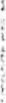 Макаров АртёмАлександровичМакаров АртёмАлександрович11участиеучастие2Конных Алёна ИвановнаКонных Алёна Ивановна11участиеучастиеВильмов Дмитрий СергеевичВильмов Дмитрий Сергеевич11участиеучастие4Ряжева Эльвира СергеевнаРяжева Эльвира Сергеевна11УчастиеУчастие5Беккер Дмитрий СергеевичБеккер Дмитрий СергеевичЗЗУчастиеУчастие6Беккер Игорь СергеевичБеккер Игорь Сергеевич22участиеучастие7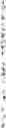 Бешли Оглы Богдан ЕвгеньевичБешли Оглы Богдан ЕвгеньевичЗЗучастиеучастие8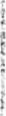 Бешли Оглы Анатолий ЕвгеньевичБешли Оглы Анатолий Евгеньевич11участиеучастие9Конных Артём АлексеевичКонных Артём Алексеевич22участиеучастие10Лянгузов Егор ИвановичЛянгузов Егор Ивановичучастиеучастие11Ларионов Егор ИвановичЛарионов Егор ИвановичЗЗучастиеучастие12Петухова Варвара ИвановнаПетухова Варвара ИвановнаЗЗучастиеучастие13Климова Александра ПетровнаКлимова Александра ПетровнаЗЗучастиеучастие14Муратова Дарина СергеевнаМуратова Дарина Сергеевнаучастиеучастие15Нуштаева Дарья МлайловнаНуштаева Дарья МлайловнаЗЗучастиеучастие16Горченко Серафтла АнтоновнаГорченко Серафтла Антоновна44участиеучастие17Иконникова ВероникаИконникова Вероника44участиеучастиеВасильевна18Комова Александра Александровна4участиеМуниципальный этап всероссийских спортивных игршкольников «Президентские спортивные игры» по лёгкой атлетике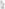 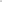 06.05.2023п. Курагино1Сафонова Алина Викторовна83 место2Сахарова София Васильевна83 местоМонина Александра Игоревна83 место4Шапкина Елизавета Ивановна93 местоXIIIМуниципальный этап всероссийских спортивных игршкольников «Президентские спортивные игры», соревнования спортивных семей14.05.2023 г.п, КурагиноГетманова Виталина ОлеговнаЗ1 местоВыполнение	норм всероссийского физкультурно спортивного комплекса «Готов труду и обороне»Сентябрь — декабрь2022КурагиноЦентр тестирования гто1-1182 обучающихся(69 участие36 обучающтся(31 0/0)— знакигто1Горченко Серафиа4Золотой знак гто2Конных Артём2Золотой знак гтоБушмелева Лина11Серебряный знак ГТО4Кириллова Антонина11Бронзовый знак ГТО5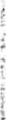 Забродин Сергей11Золотой знак гто6Шагжш--т Вячеслав11Золотой знак гто7Хохлова Анастасия10Бронзовыйзнак ГТО8Решетюжова Мария5Серебряный знак ГТО9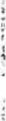 Бухалъцева Екатерина6Серебряный знак ГТО10Карпенко Екатерина2Бронзовый знак ГТО11Красничкина Ирина2Бронзовый знак ГТО12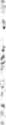 Кириллова Елизавета2Бронзовый знак ГТО13Солодовникова Надежда2Бронзовый знак ГТОКоваленко Мира2Бронзовый знак ГТО15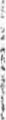 Петухова ВарвараЗБронзовый знак ГТО16Солянкина Екатерина5Бронзовый знак ГТО17Жарких Евлалия4Бронзовый знак ГТО18Ларионов ЕгорЗБронзовый знак ГТО19Лянгузов ЕгорЗБронзовый знак ГТО20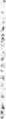 Муратова Дарина3Бронзовый знак ГТО21Климова АлександраЗБронзовый знак ГТО22Пешехонова АнастасияЗБронзовый знак ГТО23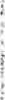 Янушкевич ЕлизаветаЗБронзовый знак ГТО24Шпилько Ульяна5Бронзовый знак ГТО25Сторублева Яна6Бронзовый знак ГТО26Коваленко Руслан5Бронзовый знак ГТО27Кочергина Софья6Бронзовый знак ГТО28Баркова ЭльвираБаркова Эльвира66Бронзовый знак ГТО29Солодовников ИванСолодовников Иван66Бронзовый знак ГТОПирогов АнтонПирогов Антон66Бронзовый знак ГТО31Бордиенко СофияБордиенко София99Бронзовый знак ГТО32Комлев КонстантинКомлев Константин88Бронзовый знак ГТО33Маркевич АртёмМаркевич Артём88Бронзовый знак ГТО34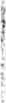 Сахаров ЕгорСахаров Егор99Бронзовый знак ГТО35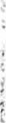 Горченко ЕкатеринаГорченко Екатерина99Бронзовый знак ГТОxvВсероссийская акция«1000 шагов к жизни»Всероссийская акция«1000 шагов к жизни»Всероссийская акция«1000 шагов к жизни»Сентябрь 2022 г.Сентябрь 2022 г.Кириллова АнтонинаКириллова Антонина1111Участиехи	Краевая	акция«Выпускник в ГТО»	Краевая	акция«Выпускник в ГТО»	Краевая	акция«Выпускник в ГТО»01.10.-01.12.2022 г.01.10.-01.12.2022 г.1Бушмелева ЛинаБушмелева Лина1111Участие2Забродин СергейЗабродин Сергей1111УчастиеКириллова АнтонинаКириллова Антонина1111Участие4Шашкин ВячеславШашкин Вячеслав1111УчастиеXVIIРайонная спартакиада по лыжным гонкам среди ОУ округа «Хозяин».Районная спартакиада по лыжным гонкам среди ОУ округа «Хозяин».Районная спартакиада по лыжным гонкам среди ОУ округа «Хозяин».11.03.2023 г.с. Шалоболино11.03.2023 г.с. Шалоболино1Пирогов АнтонПирогов Антон88Участие2Маркевич АртёмМаркевич Артём66УчастиеМуниципальный этап всероссийских спортивных игршкольников «Президентские спортивные игры»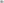 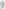 Муниципальный этап всероссийских спортивных игршкольников «Президентские спортивные игры»Муниципальный этап всероссийских спортивных игршкольников «Президентские спортивные игры»2022-2023 учебный год2022-2023 учебный годУчащиеся 2008-2009 года рожденияУчащиеся 2008-2009 года рожденияЗ место	в группе школ с численностью менее	250 обучающихся (награждение проводится на августовской конференции 2023 г)З место	в группе школ с численностью менее	250 обучающихся (награждение проводится на августовской конференции 2023 г)З место	в группе школ с численностью менее	250 обучающихся (награждение проводится на августовской конференции 2023 г)Рейтинг	среди общеобразовательныхРейтинг	среди общеобразовательныхРейтинг	среди общеобразовательных2022-2023 учебный год2022-2023 учебный годОбучающиеся и взрослое населениеОбучающиеся и взрослое населениеИтоги подводятИтоги подводятИтоги подводят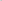 учрежденийКурагинского района по	реализации физкультурно спортивного Комплекса «ГТО» 2022-23 уч.г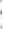 31.07.2023 года31.07.2023 года31.07.2023 годаНаименование органаФункцииДиректорКонтролирует работу и обеспечивает эффективное взаимодействие структурных подразделений организации, утверждает штатное расписание, отчетные документы организации, осуществляет общее руководство ШколойУправляющий совет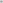 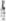 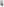 Рассматривает вопросы:развития образовательной организации;финансово-хозяйственной деятельности;материально-технического обеспеченияПедагогический совет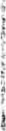 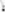 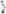 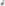 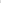 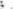 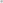 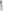 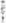 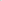 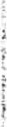 Осуществляет текущее руководство образовательной деятельностью Школы, в том числе рассматривает вопросы:развития образовательных услуг; регламентации образовательных отношений;  разработки образовательных программ;  выбора учебников, учебных пособий, средств обучения  и воспитания; материально-технического обеспечения образовательного процесса;  аттестации, повышения квалификации педагогических работников; координации деятельности методических объединений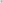 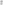 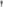 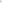 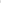 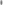 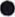 Общее собрание работников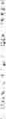 Реализует право работников участвовать в управлении образовательной организацией, в том числе:• участвовать в разработке и принятии коллективного догово-ра, Правил трудового распорядка, изменений и дополнений к ним;принимать локальные акты, которые регламентируют деятельность образовательной организации и связаны с правами и обязанностями работников;разрешать конфликтные ситуации между работниками и администрацией образовательной организации;вносить предложения по корректировке плана мероприятий организации, совершенствованию ее работы и развитию материальной базы№ п/п№ п/пПараметры статистики2020-2021 2021-2022 2022-20231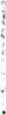 1Количество детей, обучавшихся на конец учебного года, в том числе:— начальная школа11354118521175311- основная школа55605811- средняя школа4662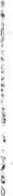 2Количество учеников, оставленных на повторное обучение: - начальная школа2522- основная школа12422- средняя школаЗ 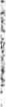 З Не получили аттестат:- об основном общем образовании1З З - об основном среднем образовании4Окончили школу с аттестатом особого образца: - в основной школе4- в средней школеКлассы Всего обуч-сяИз успеваютИз успеваютОкончили год Окончили год Окончили годОкончили годНе успеваютНе успеваютНе успеваютПереведены условноПереведены условноКлассы Всего обуч-сяИз успеваютИз успеваютОкончили год Окончили год Окончили годОкончили годВсегоВсегоИз нихКол-воКлассы Всего обуч-сяКолвоотметкам«5»с отметкамКол-воКол-во %214141286536214214З14141286429021424101010100220оОо0Итого38388911410410КлассыВсегообуч-сяИз них успеваютИз них успеваютОкончили год Окончили год Окончили годОкончили годНе успеваютНе успеваютНе успеваютНе успеваютПереведены условноПереведены условноКлассыВсегообуч-сяИз них успеваютИз них успеваютОкончили год Окончили год Окончили годОкончили годВсегоВсегоИз них н/аИз них н/аКол-воКлассыВсегообуч-сяКолвоотметкам«5»отметкамКОЛ-ВО 0/0Кол-во %10108036202078362222(03)10050101060204040100331313129223(03)1005010029Итого58588419331616КлассыВсего обуч-ся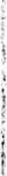 Из них успеваютИз них успеваютОкончили год Окончили год Окончили годОкончили годНе успеваютНе успеваютНе успеваютНе успеваютПереведены условноПереведены условноКлассыВсего обуч-сяИз них успеваютИз них успеваютОкончили год Окончили год Окончили годОкончили годВсегоВсегоИз них н/аИз них н/аКол-воКлассыВсего обуч-сяКолвос отметкам«5»с отметкамКол-во% Кол-во %1022100оОоо1144100250оооИтого66100233ооОоо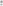 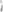 Предмет 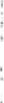 Кол-во учащихсяНа «5»На «4»На «З»На «2»УспеваемостьКачествоРусский язык74З1000/057 0/0Математика8242750/025 %Обществознание711З271 %29География7232100 0/071 %П едметКоличество об чающихсяС едний баллР сский язык453,25МатеМатика п о иль262Математика база24,5Обществознание245,5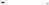 N2 п\пN2 п\пОбразованиеОбразованиеКоличество, %Количество, %Количество, %Количество, %Количество, %Количество, %N2 п\пN2 п\пОбразованиеОбразование2020-20212020-20212021-20222021-20222022-20232022-202311Высшее педагогическоеВысшее педагогическое20/870/020/870/017/850/017/850/018/860/018/860/022ВысшееВысшее23/1000/023/1000/018/900/018/900/019/900/019/900/0ззСреднее педагогическоеСреднее педагогическое3/130/03/130/02/200/02/200/02/100/02/100/044Нет специального образованияНет специального образования1/50/01/50/01/50/01/50/0Возрастная структура педагогических кадров школыВозрастная структура педагогических кадров школыВозрастная структура педагогических кадров школыВозрастная структура педагогических кадров школыВозрастная структура педагогических кадров школыВозрастная структура педагогических кадров школыВозрастная структура педагогических кадров школыВозрастная структура педагогических кадров школы№ п/п№ п/пВозрастВозраст2020 - 20212020 - 20212021 - 20222021 - 20222022 - 20232022 - 202311Педагоги до 30 летПедагоги до 30 лет5/220/65/220/62/100/02/100/02/100/02/100/02 • 2 • Педагоги от 31 года до 50 летПедагоги от 31 года до 50 лет10/430/010/430/011/550/011/550/011/520/011/520/0ззПедагоги старше 50 летПедагоги старше 50 лет8/350/08/350/07/350/07/350/08/380/08/380/0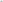 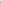 Учебный годПредметныеПредметныеТехнологическиеТехнологическиеовзовзУправленческие Управленческие Переподготовка Переподготовка Безопасность/первая мед помощьБезопасность/первая мед помощьУчебный годКолвоКолвоКолво0/0Кол-воКолвоКолво2020202111480/611480/08350/0З130/0280/0480/0202120229450/0150/0150/01100/0150/02022202310480/0з140/0150/0№ № Вид литературыВид литературыКоличество единиц в фонде Количество единиц в фонде Сколько экземпляров выдавалось за годСколько экземпляров выдавалось за год11УчебнаяУчебная494549454363436322ПедагогическаяПедагогическая46464646ЗЗХудожественнаяХудожественная1176117662062044СправочнаяСправочная1616161655Языковедение, литературоведениеЯзыковедение, литературоведение101044ббЕстественно-научнаяЕстественно-научная1313101077ТехническаяТехническая1010101088Общественно-политическаяОбщественно-политическая№ п/пПоказатели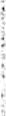 Единица измеренияКоличество1.Образовательная деятельность1.1Общая численность учащихсячеловек1171.2Численность учащихся по образовательной программе начального общёго образованиячеловек531.3Численность учащихся по образовательной программе основного общего образованиячеловек581.4Численность учащихся по образовательной программе среднего общего образованиячеловек61.4Численность учащихся по образовательной программе среднего общего образованиячеловек61.5Численность/удельный вес численности учащихся, успевающих на и ” 5” по результатам промежуточной аттестации, в общей численности учащихсячеловек/% 29 (320/0)1.6Средний балл государственной итоговой аттестации выпускников 9 класса по русскому языкубалл3,61.7Средний балл государственной итоговой аттестации выпускников 9 класса по математикебалл1.8Средний балл единого государственного экзамена выпускников 1 1 класса по русскому языкубалл531.9Средний балл единого государственного экзамена выпускников 11 класса по математикебалл671.10 Численность/удельный вес численности выпускников 9 класса, получивших неудовлетворительные результаты на государственной итоговой аттестации по русскому языку, в общей численности выпускников 9 классачеловек]%о (0 0/0)1.11 Численность/удельный вес тшсленности выпускников 9 класса, получивших неудовлетворительные результаты на государственнойчеловек/%2 (25 0/0)итоговой аттестации по математике, в общей численности выпускников 9 класса1.12 Численность/удельный вес численности выпускников 11 класса, получивших результаты ниже установленного минимального количества баллов единого государственного экзамена по русскому языку, в общей численности выпускников 11 классачеловек/%о (0 0/0)1.13 Численность/удельный вес численности выпускников 11 класса, получивших результаты ниже установленного минимального количества баллов единого государственного экзамена по математике, в общей численности выпускников 1 1 классачеловек/%о (00/0)1.14 Численность/удельный вес численности выпускников 9 класса, не получивших аттестаты об основном общем образовании, в общей численности выпускников 9 классачеловек/%з (300/0)1.15 Численность/удельный вес численности выпускников 11 класса, не получивших аттестаты о среднем общем образовании, в общей численности выпускников 1 1 классачеловек/%о (00/0)1.16 Численность/удельный вес численности выпускников 9 класса, получивших аттестаты об основном общем образовании с отличием, в общей численности выпускников 9 классачеловек/%о (0 0/0)1.17 Численность/удельный вес численности выпускников 11 класса, получивших аттестаты о среднем общем образовании с отличием, в общей численности вьшускников 11 классачеловек/%о (0 0/0)1.18 Численность/удельный вес численности учащихся, принявших участие в различных олимпиадах, смотрах, конкурсах, в общей численности учащихсячеловек/%54 (490/0)1,19 Численность/удельный вес численности учащихся-победителей и призеров олимпиад, смотров, конкурсов, в общей численности учащихся, в том числе:человек/%1.19.1 Регионального уровнячеловек/%32 (29 0/0)1.19.2 Федерального уровня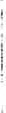 человек/%1.19.3 Международного уровнячеловек/%о (00/0)120 Чисденность/удельный вес численности учащихся, получающих образование с углубленньм изучением отдельных учебных предметов, в общей численности учащихсячеловек/%о (00/0)121 учащихсяЧисленность/удельный вес численности учащихся, получающих образование в рамках профильного обучения, в общей численностичеловек/%о (0 0/0)121 учащихсяЧисленность/удельный вес численности учащихся, получающих образование в рамках профильного обучения, в общей численностичеловек/%о (0 0/0)122 Численность/удельный вес численности обучающихся с применением дистанционных образовательных технологий, электронного обучения, в общей численности учащихсяЧисленность/удельный вес численности обучающихся с применением дистанционных образовательных технологий, электронного обучения, в общей численности учащихсячеловек/%о (00/0)122 Численность/удельный вес численности обучающихся с применением дистанционных образовательных технологий, электронного обучения, в общей численности учащихсяЧисленность/удельный вес численности обучающихся с применением дистанционных образовательных технологий, электронного обучения, в общей численности учащихсячеловек/%о (00/0)123 Численность/удельный вес численности учащихся в рамках сетевой формы реализации образовательных программ, в общей численности учащихсяЧисленность/удельный вес численности учащихся в рамках сетевой формы реализации образовательных программ, в общей численности учащихсячеловек/%о (00/0)124 Общая численность педагогических работников, в том числе:Общая численность педагогических работников, в том числе:человек211.25 Численность/удельный вес численности педагогических работников, имеющих высшее образование, в общей численности педагогических работниковЧисленность/удельный вес численности педагогических работников, имеющих высшее образование, в общей численности педагогических работниковчеловек/%19 (900/0)126 Численность/удельный вес численности педагогических работников, имеющих высшее образование педагогической направленности (профиля), в общей численности педагогических работниковЧисленность/удельный вес численности педагогических работников, имеющих высшее образование педагогической направленности (профиля), в общей численности педагогических работников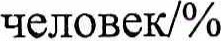 127 Численность/удельный вес численности педагогических работников, имеющих среднее профессиональное образование, в общей численности педагогических работниковЧисленность/удельный вес численности педагогических работников, имеющих среднее профессиональное образование, в общей численности педагогических работниковчеловек/%о (00/0)127 Численность/удельный вес численности педагогических работников, имеющих среднее профессиональное образование, в общей численности педагогических работниковЧисленность/удельный вес численности педагогических работников, имеющих среднее профессиональное образование, в общей численности педагогических работниковчеловек/%о (00/0)1.28 Численность/удельный вес численности педагогических работников, имеющих среднее профессиональное образование педагогической направленности (профиля), в общей численности педагогических работниковЧисленность/удельный вес численности педагогических работников, имеющих среднее профессиональное образование педагогической направленности (профиля), в общей численности педагогических работниковчеловек/%2 (100/0)129 Численность/удельный вес численности педагогических работников, которьм по результатам аттестации присвоена квалификационная категория в общей численности педагогических работников, в том числе:Численность/удельный вес численности педагогических работников, которьм по результатам аттестации присвоена квалификационная категория в общей численности педагогических работников, в том числе:человек/%16 (760/0)1.29.1 ВысшаяВысшаячеловек/%з (140/0)1.29.2 ПерваяПерваячеловек/%13 (620/0)1,30 Численность/удельный вес численности педагогических работников в общей численности педагогических работников, педагогический стаж работы которых составляет:Численность/удельный вес численности педагогических работников в общей численности педагогических работников, педагогический стаж работы которых составляет:человек/%1.30.1 до 5 летдо 5 летчеловек/%2 (100/0)1.30.2 Свыше 30 летчеловек/%14 (660/0)1.31 Численность/удельный вес численности педагогических работников в общей численности педагогических работников в возрасте до 30 летчеловек/%2 (100/0)1.32Численность/удельный вес численности педагогических работников в общей численности педагогических работников в возрасте от 55 летчеловек/%8 (38 0/0)1.33Численность/удельный вес численности педагогических и административно-хозяйственных работников, прошедших за последние 5 лет повышение квалификации/профессиональную переподготовку по профилю педагогической деятельности или иной осуществляемой в образовательной организации деятельности, в общей численности педагогических и административнохозяйственных работников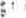 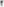 человек/%14 (660/0)1.33Численность/удельный вес численности педагогических и административно-хозяйственных работников, прошедших за последние 5 лет повышение квалификации/профессиональную переподготовку по профилю педагогической деятельности или иной осуществляемой в образовательной организации деятельности, в общей численности педагогических и административнохозяйственных работниковчеловек/%14 (660/0)1.34Численность/удельный вес численности педагогических и адмйнистративно-хозяйственных работников, прошедших повышение квал}тфикации по применению в образовательном процессе федеральных государственных образовательных стандартов в общей численности педагогических и административно-хозяйственных работниковчеловек/%21 (1000/0)1.34Численность/удельный вес численности педагогических и адмйнистративно-хозяйственных работников, прошедших повышение квал}тфикации по применению в образовательном процессе федеральных государственных образовательных стандартов в общей численности педагогических и административно-хозяйственных работниковчеловек/%21 (1000/0)2.Инфраструктура2.Инфраструктура2,1Количество компьютеров в расчете на одного учащегосяединиц2,2Количество экземпляров учебной и учебно-методической литературы из общего количества единиц хранения библиотечного фонда, состоящих на учете, в расчете на одного учащегосяединиц382.3Наличие в образовательной организации системы электронного документооборотада/нетда2.4 Налит-ше читального зала библиотеки, в том числе:да/нетда2.4.1 С обеспечением возможности работы на стационарных компьютерах или использования переносных компьютеровда/нетда2.4.2 С медиатекойда/нетда2.4.3 Оснащенного средствами сканирования и распознавания текстовда/нетда2.4.4 С вьжодом в Интернет с компьютеров, расположенных в помещении библиотекида/нетда